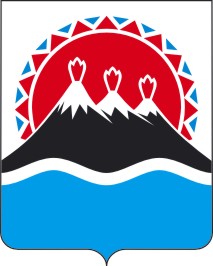            г. Петропавловск-КамчатскийВ соответствии c Федеральным законом от 24.07.2009 № 209-ФЗ «Об охоте и о сохранении охотничьих ресурсов и о внесении изменений в отдельные законодательные акты Российской Федерации», на основании письма Министерства природных ресурсов и экологии Российской Федерации от ____.___.2018 № ________  «О согласовании лимита добычи охотничьих ресурсов на сезон охоты 2018 - 2019 гг.» и приказа Министерства природных ресурсов и экологии Камчатского края от 13.06.2018 № 109-П «Об утверждении заключения экспертной комиссии государственной экологической экспертизы»ПОСТАНОВЛЯЮ:1. Утвердить лимиты добычи охотничьих ресурсов, за исключением таких лимитов в отношении охотничьих ресурсов, находящихся на особо охраняемых природных территориях федерального значения, для Камчатского края на период с 01 августа 2018 года до 01 августа 2019 года согласно приложению 1 к настоящему постановлению.2. Утвердить квоты добычи охотничьих ресурсов, за исключением таких квот в отношении охотничьих ресурсов, находящихся на особо охраняемых природных территориях федерального значения, для Камчатского края на период с 01 августа 2018 года до 01 августа 2019 года согласно приложению 2 к настоящему постановлению.3. Контроль за исполнением настоящего постановления возложить на руководителя Агентства лесного хозяйства и охраны животного мира Камчатского края. 4. Настоящее постановление вступает в силу через 10 дней после дня его официального опубликования и распространяется на правоотношения, возникшие с 1 августа 2018 года.Губернатора Камчатского края	 В.И. ИлюхинСОГЛАСОВАНО:Исполнители – Воропанов Всеволод Юрьевич, Гайчева Ольга Николаевна84152 258376Агентство лесного хозяйства и охраны животного мира Камчатского краяПояснительная запискак проекту постановления Губернатора Камчатского края«Об утверждении лимитов добычи охотничьих ресурсов и квот добычи охотничьих ресурсов, за исключением таких лимитов и квот в отношении охотничьих ресурсов, находящихся на особо охраняемых природных территориях федерального значения, для Камчатского края на период с 01 августа 2018 года до 01 августа 2019 года»Настоящий проект постановления разработан Агентством лесного хозяйства и охраны животного мира Камчатского края (далее – Агентство)                    в соответствии со статьей 6 Федерального закона от 24.04.1995 № 52-ФЗ                     «О животном мире», статьями 24 и 33 Федерального закона от 24.07.2009                № 209-ФЗ «Об охоте и о сохранении охотничьих ресурсов и о внесении изменений в отдельные законодательные акты Российской Федерации», на основании приказов Министерства природных ресурсов и экологии Российской Федерации от 30.04.2010 № 138 «Об утверждении нормативов допустимого изъятия охотничьих ресурсов и нормативов численности охотничьих ресурсов в охотничьих угодьях» и от 29.06.2010 № 228 «Об утверждении порядка принятия документа об утверждении лимита добычи охотничьих ресурсов, внесения в него изменений и требований к его содержанию, а также с учетом правоприменительной практики. Так, квоты добычи по каждому закрепленному охотничьему угодью установлены на основании поступивших в Агентство 228 заявок охотпользователей. В случае непредставления к установленному сроку заявки (до 15 апреля текущего года) квоты добычи не устанавливались. Кроме того, при применении нормативов допустимого изъятия в случае получения дробных чисел правило математического округления в части увеличения целой части на единицу не применялось в целях недопущения превышения объемов добычи. Проект подготовлен в соответствии с Административным регламентом, утвержденным постановлением Губернатора Камчатского края от 04.06.2012 № 116 «Об утверждении административного регламента предоставления Агентством лесного хозяйства и охраны животного мира Камчатского края государственной услуги по установлению  лимитов добычи охотничьих ресурсов и квот их добычи, за исключением таких лимитов и квот в отношении охотничьих ресурсов, находящихся на особо охраняемых природных территориях федерального значения для Камчатского края». При подготовке настоящего постановления учтены также рекомендуемые Минприроды России формы документов об утверждении лимита и квот. Так, в приложение                               1 включен дополнительный столбец – «взрослые самцы», предусмотренный нормативом в размере не более 25% от квоты добычи лосей.Проект постановления в составе материалов, обосновывающих объемы (лимиты, квоты) изъятия охотничьих ресурсов на территории Камчатского края на период с 01 августа 2018 года до 01 августа 2019 года, в установленном порядке до 1 мая 2018 года был направлен в Министерство природных ресурсов и экологии Камчатского края для проведения государственной экологической экспертизы по завершении которой (приказ Министерства природных ресурсов и экологии Камчатского края от 13.06.2018 № 109-П «Об утверждении заключения экспертной комиссии государственной экологической экспертизы») был направлен в адрес Минприроды России с целью согласования в установленном порядке проекта лимита и квот добычи лося, снежного барана, соболя и рыси, а также, для сведения - проекты лимита и квот добычи бурого медведя и выдры. Издание настоящего постановления не потребует дополнительного финансирования, потребность средств краевого бюджета на его реализацию отсутствует.Проект постановления 15.05.2018 размещался на официальном сайте исполнительных органов государственной власти Камчатского края в сети Интернет http://regulation.gov.ru/ для проведения углубленной оценки регулирующего воздействия сроком по 26.06.2018. Уведомление о проведении обсуждений (поскольку затрагивает интересы лиц, занятых в сфере охотничьего хозяйства), при размещении на официальном сайте направлено в электронные адреса экспертов из числа представителей НП «Ассоциация предприятий и предпринимателей Камчатки» и охотпредприятий Камчатского края. По результатам проведенных обсуждений составлен свод поступивших предложений и сводный отчет. Агентством инвестиций и предпринимательства Камчатского края подготовлено положительное заключение от 11.07.2018 № 38.03-2186). По результатам рассмотрения проекта постановления в адрес Агентства поступило положительное заключение Межрайонной природоохранной прокуратуры от 26.06.2018 № 6-51пр-2018).Проект постановления 13.07.2018 (дата начала) и пояснительная записка к нему размещены на Едином портале проведения независимой антикоррупционной экспертизы и общественного обсуждения проектов нормативных правовых актов Камчатского края (htths://npaproject.kamgov.ru) (далее - Портал) с датой окончания приема заключений по результатам независимой антикоррупционной экспертизы в срок по 24.07.2018. По окончании данного срока заключений общественных экспертов, а также независимых экспертов, ___________ (сформирован соответствующий протокол от ________________). Приложение 1к постановлению Губернатора Камчатского краяот ___. 07.2018  №  _____Лимиты добычи охотничьих ресурсов, за исключением таких лимитов в отношении охотничьих ресурсов, находящихся на особо охраняемых природных территориях федерального значения, для Камчатского края на период с 01 августа 2018 года до 01 августа 2019 годаП О С Т А Н О В Л Е Н И ЕГУБЕРНАТОРА КАМЧАТСКОГО КРАЯ№Об утверждении лимитов добычи охотничьих ресурсов и квот добы-чи охотничьих ресурсов, за исключением таких лимитов и квот в отношении охотничьих ресурсов, находящихся на особо охраняемых природных территориях федерального значения, для Камчатского края на период с 01 августа 2018 года до 01 августа 2019 годаЗаместитель Председателя Правительства Камчатского края – Министр специальных программ и по делам казачества Камчатского краяМинистр экономического развития и торговли Камчатского краяРуководитель Агентства лесного хозяйства и охраны животного мира Камчатского краяНачальник Главного правового управления Губернатора и Правительства Камчатского краяРуководитель Агентства инвестиций и предпринимательстваКамчатского края                                                                                    С.И. Хабаров           Д.А. КоростелевВ.Г. ГорловС.Н. Гудин      О.В. Герасимова№ п/пВид охотничьих ресурсовЧисленность, особейЛимит добычи, в т.ч.: Лимит добычи, в т.ч.: Лимит добычи, в т.ч.: Лимит добычи, в т.ч.: Лимит добычи, в т.ч.: Лимит добычи, в т.ч.: Лимит добычи, в т.ч.: Лимит добычи, в т.ч.: № п/пВид охотничьих ресурсовЧисленность, особейвзрослые самцывзрослые самцыстарше 1 года, в т.ч.:старше 1 года, в т.ч.:до года, в т.ч.:до года, в т.ч.:всего лимитвсего лимит№ п/пВид охотничьих ресурсовЧисленность, особейособей% от лимитаособей% от лимитаособей% от лимитаособей% от численности12345678910111Лось108987313,045180,8346,05585,12Снежный баран1094300,000,000,03473,23Рысь61600,000,000,0152,44Соболь4163500,000,000,01133327,25Бурый медведь2317000,0208710000,020879,06Выдра873700,000,000,02092,4Приложение 2 к постановлениюГубернатора Камчатского края от    ___.07.2018  № _________Приложение 2 к постановлениюГубернатора Камчатского края от    ___.07.2018  № _________Приложение 2 к постановлениюГубернатора Камчатского края от    ___.07.2018  № _________Приложение 2 к постановлениюГубернатора Камчатского края от    ___.07.2018  № _________Приложение 2 к постановлениюГубернатора Камчатского края от    ___.07.2018  № _________Квоты добычи охотничьих ресурсов, за исключением таких квот в отношении охотничьих ресурсов, находящихся на особо охраняемых природных территориях федерального значения, для Камчатского края на период с 01 августа 2018 года до 01 августа 2019 годаКвоты добычи охотничьих ресурсов, за исключением таких квот в отношении охотничьих ресурсов, находящихся на особо охраняемых природных территориях федерального значения, для Камчатского края на период с 01 августа 2018 года до 01 августа 2019 годаКвоты добычи охотничьих ресурсов, за исключением таких квот в отношении охотничьих ресурсов, находящихся на особо охраняемых природных территориях федерального значения, для Камчатского края на период с 01 августа 2018 года до 01 августа 2019 годаКвоты добычи охотничьих ресурсов, за исключением таких квот в отношении охотничьих ресурсов, находящихся на особо охраняемых природных территориях федерального значения, для Камчатского края на период с 01 августа 2018 года до 01 августа 2019 годаКвоты добычи охотничьих ресурсов, за исключением таких квот в отношении охотничьих ресурсов, находящихся на особо охраняемых природных территориях федерального значения, для Камчатского края на период с 01 августа 2018 года до 01 августа 2019 годаКвоты добычи охотничьих ресурсов, за исключением таких квот в отношении охотничьих ресурсов, находящихся на особо охраняемых природных территориях федерального значения, для Камчатского края на период с 01 августа 2018 года до 01 августа 2019 годаКвоты добычи охотничьих ресурсов, за исключением таких квот в отношении охотничьих ресурсов, находящихся на особо охраняемых природных территориях федерального значения, для Камчатского края на период с 01 августа 2018 года до 01 августа 2019 годаКвоты добычи охотничьих ресурсов, за исключением таких квот в отношении охотничьих ресурсов, находящихся на особо охраняемых природных территориях федерального значения, для Камчатского края на период с 01 августа 2018 года до 01 августа 2019 годаКвоты добычи охотничьих ресурсов, за исключением таких квот в отношении охотничьих ресурсов, находящихся на особо охраняемых природных территориях федерального значения, для Камчатского края на период с 01 августа 2018 года до 01 августа 2019 годаЛОСЬЛОСЬЛОСЬЛОСЬЛОСЬЛОСЬЛОСЬЛОСЬЛОСЬ(вид охотничьих ресурсов)Таблица 1Таблица 1№ п.п.Наименование закрепленного охотничьего угодья, общедоступных охотничьих угодий муниципальных районов и иной территории, являющейся средой обитания охотничьих ресурсовплощадь, свойственная для обитания вида охотничьих ресурсов, тыс.гаЧисленность вида охотничьих ресурсов, особейПоказатель численности  особей на 1000 гаКвоты добычиКвоты добычиКвоты добычиКвоты добычи№ п.п.Наименование закрепленного охотничьего угодья, общедоступных охотничьих угодий муниципальных районов и иной территории, являющейся средой обитания охотничьих ресурсовплощадь, свойственная для обитания вида охотничьих ресурсов, тыс.гаЧисленность вида охотничьих ресурсов, особейПоказатель численности  особей на 1000 га особейв том числев том числев том числе№ п.п.Наименование закрепленного охотничьего угодья, общедоступных охотничьих угодий муниципальных районов и иной территории, являющейся средой обитания охотничьих ресурсовплощадь, свойственная для обитания вида охотничьих ресурсов, тыс.гаЧисленность вида охотничьих ресурсов, особейПоказатель численности  особей на 1000 га особейвзрослые самцыбез подразделения по половому признакудо 1 года, особей№ п.п.Наименование закрепленного охотничьего угодья, общедоступных охотничьих угодий муниципальных районов и иной территории, являющейся средой обитания охотничьих ресурсовплощадь, свойственная для обитания вида охотничьих ресурсов, тыс.гаЧисленность вида охотничьих ресурсов, особейПоказатель численности  особей на 1000 га особейвзрослые самцыбез подразделения по половому признакудо 1 года, особей1234578910IВсего для Быстринского района, в том числе:859,4017482,0310589701МОО «Общество охотников и рыболовов»  Быстринского  р-на Камчатской области" № 1 "Кекукский"19,80432,1730302МОО «Общество охотников и рыболовов»  Быстринского  р-на Камчатской области" № 9 "Быстринский"72,901862,551331003МОО «Общество охотников и рыболовов»  Быстринского  р-на Камчатской области" № 12 "Уксичанский"14,40140,9700004ООО «Соболь» № 2 "Текловаямский"42,70611,4330305ООО «Алней» № 4 "Чабинский"21,70522,4030306ООО «Алней» о/у "Алней"85,802102,451431107ООО «Алней» № 19 "Сухарики"13,50352,5920208ООО «Алней» № 23"Кимитинский"40,90882,1551409ООО «Тройка» № 5 "Верхне-Тихой"27,40411,50202010ООО «Скара» № 6 "Янпатский"0,2514,00000011ООО «Скара» охотничье угодье "Скара" 26,70943,52606012ООО «Ара» № 13 "Тополовский"49,801302,61909013ООО «Диана» № 16 "Романовский"49,401302,63909014ООО «Диана» охотничье угодье "Облуковинское"108,402182,0114014015ООО "Северная рыбодобывающая компания" № 17 "Рассошинский"46,35851,83404016ООО «КАДАР» № 18 "Сопочный"33,60611,82303017ООО «Тваянский» № 20 "Тваянский"94,101221,30615018ООО "Ичанга 2" № 21 "Ичинский"52,10601,15303019ООО "Ичанга 2" № 22 "Семеновский"18,60231,24101020ООО «Ичанга» № 28 "Андриановский"13,30302,26202021ООО «Ичанга» № 29 "Копылье"15,50402,58202022общедоступные охотничьи угодья, в том числе:12,20241,97101022.1№ 3 "Рыбный"12,20241,971010IIВсего для Елизовского района, в том числе:80,70640,7900001ООО Фирма «Жупанова» № 1 "Бивуачный"0,0000,0000002ООО «Ласка» № 2 "Константиновский"19,90251,2600003ООО "Хребтовая" № 3 "Сопочка на Долу"0,4012,5000004ООО "Заимка" охотничье угодье "Правожупановское" 0,0000,0000005ООО Фирма «Пурга» охотничье угодье "Кедровское" 0,0000,0000006ООО Фирма «Пурга»  № 6 "Березово-Карымский"0,0000,0000007ООО "Семячик"  № 7 "Семячик"0,0000,0000008ООО Фирма «Пурга»  № 8 "Мальцевский"0,0000,0000009ООО Фирма «Пурга»  № 9 "Лебяжий"0,0000,00000010ООО "Семячик"  № 11 "Карымский"0,0000,00000011ООО Фирма «Пурга»  № 13 "Верхнегаванский"0,0000,00000012ООО Фирма «Пурга»  № 14 "Нижнегаванский"0,0000,00000013ООО Фирма «Пурга»  № 16 "Нижнежупановский"0,0000,00000014ООО Фирма «Пурга»  № 22 "Вершинский"0,0000,00000015ООО Фирма «Пурга»  № 23 "Дзендзурский"0,0000,00000016ООО Фирма «Пурга»  № 24 "Теплый"0,0000,00000017ООО Фирма «Пурга»  № 25 "Фигурный"0,0000,00000018ООО ОПТО «Скара» № 12 "Юртинский"7,3060,82000019ООО "ЖАКАН ПЛЮС" № 17 "Немтик"18,00160,89000020ООО «Охота» № 18 "Кижученок"10,7080,75000021ООО "Вита" угодье "Ганальское-Стеновское"24,4080,33000022ООО «Кречет-Тур» охотничье угодье  "Островновский"0,0000,00000023ООО «Кречет-Тур» № 29 "Верхненалычевский"0,0000,00000024ООО «Дуплет» № 27 "Калыгирь"0,0000,00000025ООО «Наяда» № 28 "Степановский"0,0000,00000026РО «КОЯНА» № 30 "Нижненалычевский"0,0000,00000027ООО «Чируч» № 32 "Мутновский"0,0000,00000028ООО «Чируч» № 39 "Паратунский"0,0000,00000029ООО "СпецГидроСтрой ДВ" № 33-А "Асачинский"0,0000,00000030ООО «Асача» № 33-Б "Асачинский"0,0000,00000031РО «Ходутка» № 34 "Правоходуткинский"0,0000,00000032ООО «Ургуй» охотничье угодье "Левоходуткинское"  0,0000,00000033ООО «Ургуй» № 36 "Малоходуткинский"0,0000,00000034ООО «Чубак» № 35-В "Левоходуткинский"0,0000,00000035ООО «Урсус» № 37 "Вестник"0,0000,00000036ООО «Ажица» № 38-А "Быстринский-Дукук"0,0000,00000037Камчатское региональное отделение ВОО охотхозяйство   "Вилючинское"0,0000,00000038ККООиР охотхозяйство № 42 "Начикинское"0,0000,00000039ККООиР охотхозяйство № 43 "Пиначевское"0,0000,00000040ООО "Орлан" охотничье угодье "Тимановское"0,0000,00000041общедоступные охотничьи угодья, в том числе:0,0000,00000041.1№ 38-В "Быстринский-Малкинский"0,0000,000000IIIВсего для Мильковского района, в том числе:1542,5031922,0718726146151ООО «ЖАКАН ПЛЮС» № 1 "Козыревский"22,30582,6041302ООО «ЖАКАН ПЛЮС» № 3 "Сокорецкий"28,30742,6151403ООО «Мильлесохота» охотничье угодье "Восточный"127,203002,362041244ММУПП «Озерное» № 2 "Сухарики"37,401012,7071605ММУПП «Озерное» № 17 "Урцевский"19,80442,2230306ООО «Промхоз Мильковский» охотничье угодье "Промхоз Мильковский"243,905802,383062407ООО «Халмин» № 9 "Халминский"32,70752,2941308ООО «Кречет-Тур» охотничье угодье "Толбачикское"54,301202,2182519ООО «Балуй» охотничье угодье "Никольское-Максимовское"76,701812,361239010ООО «Ипуин» охотничье угодье "Щапинское"100,902382,3614210211ООО «Ипуин» охотничье угодье "Кирганик"46,101082,34614112ООО «Трофеи Камчатки» охотничье угодье "Вахвинское"28,10622,21413013ООО «Кавыча» № 24 "Кавычинский"50,101102,20715114ООО "АЖАБАЧЬЕ" № 30-А "Озерная- Толбачинская"26,20582,21404015ОО Мильковская районная АКМНС № 31 "Санопадьский"18,00291,61101016ОО Мильковская районная АКМНС № 35 "Генералка"91,601461,59606017Камчатская региональная общественная организация Атласовское охотничье-рыболовное общество  № 32 "Атласовский"145,803202,1922117418ООО «НП Кутх» № 36 "Валагинский"18,20452,47303019ООО «НП Кутх» № 37 "Шаромский мыс"6,70162,39101020ООО «Геотур» № 39 "Озерная Камчатка"23,50271,15101021Мильковское РОО и Р № 40 "Центральный"188,503061,6215013222ООО «Светлое» № 19 "Темный"29,401163,95817023общедоступные охотничьи угодья, в том числе:126,80780,62202023.1№ 38 "Пущинский"126,80780,622020IVВсего для Соболевского района, в том числе:290,30200,0700001ООО «Ича-Фиш» охотничье угодье "Низконский-Кенашенский"41,9000,0000002ООО ПХ «Соболевское-охота» охотничье угодье "Садушкинско-Коопское"0,0000,0000003ООО ПХ «Соболевское-охота» охотничье угодье "Хейванско-Колпаковское"0,0000,0000004ООО ПХ «Соболевское-охота» № 13 "Киумшич"0,0000,0000005ООО ПХ «Соболевское-охота» № 12 "Большереченский"0,0000,0000006ООО ПХ «Соболевское-охота» № 21 "Кылкиш"0,0000,0000007ООО ПХ «Соболевское-охота» № 24 "Кехтинский"0,0000,0000008ООО "ТПС-ФИШ" № 30 "Устьевой"0,0000,0000009ООО "Чубук» № 10-Б "Верхнеколпаковский"25,5000,00000010ООО "Чубук» охотничье угодье "Озерновское" 0,0000,00000011ООО "Чубук» охотничье угодье "Касангско-Левокольское" 0,0000,00000012ООО «Диана» о/у "Крутогоровский"0,0000,00000013ООО "Промысловик" № 7-А "Колпаковский"0,0000,00000014ООО "Промысловик" № 8 "Брюмкинский"0,0000,00000015ООО "Промысловик" № 17 "Киненкийский"0,0000,00000016ООО "Промысловик" № 19 "Средневоровской"0,0000,00000017ООО «Промысловик» охотничье угодье "Немтикский - Пымтинский" 25,50200,78000018ООО "Урсус" № 9-А"Хейванский"18,7000,00000019ООО "Урсус" № 10-А "Верхнеколпаковский"35,2000,00000020РО «Ивановы» № 26-А "Правокольский"49,9000,00000021ККООиР № 31 "Прибрежный"0,0000,00000022ККООиР № 32 "Горный"0,0000,00000023ИП Яркова Любовь Рустамжановна № 11 "Пумшумский"57,6000,00000024общедоступные охотничьи угодья, в том числе:36,0000,00000024.1№ 33 "Правоворовской"36,0000,000000VВсего для Усть-Большерецкого района, в т.ч.:84,6000,0000001ООО "Порожистый" № 1 "Порожистый"0,0000,0000002ООО «ОПП Кихчик» № 2 "Кихчик"0,0000,0000003ООО "УК ЖКХ" № 3 "Хомутинский"0,0000,0000004ККООиР № 24 "Банный"0,0000,0000005ККООиР № 25 "Апачинский"0,0000,0000006ККООиР № 26 "Приморский"0,0000,0000007ООО «Ишала» № 4 "Утинский"0,0000,0000008ООО «Быстрая» № 6 "Быстринский"0,0000,0000009ООО "Гольцовка" № 7 "Верхнегольцовский"0,0000,00000010ООО «Беркут» № 8 "Ипельский"0,0000,00000011ООО «Хребтовая» № 9 "Хребтовский"0,0000,00000012ООО "Хребтовая" № 11 "Апачанский"0,0000,00000013ООО «Карымчина» охотничье угодье "Карымчина"0,0000,00000014ООО «Корсак» № 14 "Маркеевский"0,0000,00000015ООО «Корсак» № 18 "Саванский"0,0000,00000016ООО «Кальдера Опалы» № 15 "Опалинский"0,0000,00000017ООО «Верховья Опалы» № 16 "Верхнеопалинский"0,0000,00000018ООО «Хетик» № 19 "Хетикский"69,7000,00000019ООО «Ольга» № 20 "Голыгинский"0,0000,00000020ООО «Дуксинауч» № 21 "Кузанекский"14,9000,00000021ООО «Наяда» № 23 "Пуконка"0,0000,00000022ООО «Камчатский медведь» № 22 "Верхнеголыгинский"0,0000,00000023ИП Дармилова А.М. № 17 "Малый Ипельский"0,0000,00000024общедоступные охотничьи угодья, в том числе:0,0000,00000024.1№ 5 "Начиловский"0,0000,000000VIВсего для Усть-Камчатского района, в т.ч.:1750,0028081,6013519103131ООО «КОПХ» охотничье угодье "Еловые дали"314,505901,882971752ООО «КОПХ» № 17 "Листвяги"35,00661,8930303ООО «КОПХ» № 26 "Левая Половинная"20,00381,9010104ООО «Рысь» № 4 "Озерная"29,50752,5451405ООО «Кротон» № 5 "Левая"26,90291,0810106ООО «Утгард» охотничье угодье "Верхняя Двухюрточная - Верхняя Киревна"72,002853,961741037ООО "Утгард" № 32 "Фомкин"13,60594,3440408ООО "Утгард" № 41 "Чажма"71,50550,7710109ООО "Утгард" № 42 "Крапивинский"84,202653,1517410310ООО НПК «Камаки» № 14 "Белая"29,70441,48202011ООО НПК «Камаки» № 16 "Каменское"23,9000,00000012ООО НПК «Камаки» № 18 - А "Ильчинец"27,2050,18000013ООО НПК «Камаки» № 10 "Юрьевский"18,80281,49101014ООО НПК «Камаки» № 13 "Харчинский"22,60341,50101015ООО НПК «Камаки» № 33 "Хапица"32,80341,04101016ООО НПК «Камаки» № 36 "Шубертовский"0,0000,00000017ООО НПК «Камаки» № 46 "Восточный"140,60340,24101018ООО «Барс» № 11 "Алтын"22,40110,49000019ООО «Барс» № 20 "Радуга"51,90611,18101020ООО «Барс» № 25 "Култучный"48,6000,00000021ООО «Хапица» о/у "Новиковский"124,301431,15716022ООО «Хапица» о/у "Столбовое"0,0000,00000023ООО ОПТО «Скара» охотничье угодье "Правая Половинная - Крюки"46,101162,52808024ООО «КРЕРУК» № 29 "Крерук"17,70472,66303025ООО «Базальт» № 30 "Чаша"18,50231,24101026ООО «АЖАБАЧЬЕ» охотничье угодье "Ажабачье"34,50702,03303027ООО «Рысь и Ко» № 31 "Кахтун"18,70542,89303028ООО «Балуй» № 37 "Пятая"24,20502,07303029ООО "Артемис" № 38 "Быстрая"58,601121,91505030ООО «Кумроч» № 39 "Андриановка"91,20470,52101031ООО ОТПП «Живая вода» № 40 "Сторож"35,00671,91303032КООиР № 43 "Ключевской"37,80350,93000033КАОО КМНС № 45 "Западный"63,001582,511026234ООО «СЕЛИНГ» охотничье угодье "Халница"11,2030,27000035Общественная организация Усть-Камчатское РООиР № 44 "Озеро Нерпичье"0,0000,00000036общедоступные охотничьи угодья, в том числе:83,501702,04303036.1№ 2 "Кура"83,501702,043030VIIВсего для Карагинского района, в том числе:212,602381,1292701ООО «Карагинское» охотничье угодье "Карагинское"80,60821,0241302ООО «Рысь» охотничье угодье "Рысь"26,80752,8041303ОАО «Тигильское промысловое хозяйство» № 8 "Ука"7,50182,4000004ООО «Селинг» охотничье угодье  "Селинг"11,20252,2310105ООО «Компания Терминал Запад» № 11 "Маламваям"0,0000,0000006ООО «Восточный берег» № 16 "Дранкинский"0,0000,0000007ООО «Охот-Беринг» № 13 "Озерновский"11,00211,9100008РО КМНС «Юни» (кит) № 2 "Тымлат"10,0000,0000009РО КМНСК «Панкарина» № 3 "Карага"8,4060,71000010РО «Кайнын» № 4 "Макаровка"0,0000,00000011ООО «Корякморепродукт» № 15 "Ивашкинский"0,0000,00000012ООО «Татол» № 19 "Охотский"41,8080,19000013ООО "Скара" о/у "Парапольское"15,3030,20000014ООО "Карибу-Тур" № 23 "Остров Карагинский"0,0000,00000015ООО ТК "Камчатка-Тур" № 24 "Лагуна Казарок"0,0000,00000016общедоступные охотничьи угодья, в том числе:0,0000,00000016.1№ 1 "Паклаваям"0,0000,00000016.2№ 12 "Ольховый"0,0000,00000016.3№ 17 "Кичигинский"0,0000,00000016.4№ 18 "Валаваямский"0,0000,00000016.5№ 22 "Ивашкинский-Приморский"0,0000,000000VIIIВсего для Олюторского района, в том числе:115,91610,5300001Олюторское районное общество охотников и рыболовов охотхозяйство "Южный"18,05100,5500002ООО «Апукинское» № 4 "Пахачинский"16,5050,3000003ООО «Апукинское» № 7 "Олюторский"10,3350,4800004РО «Исток» № 5 "Горный"4,1200,0000005ООО «Охот-Беринг» № 6 "Бараний"31,6000,0000006ООО «Дельфин» № 8 "Ачайваямский"14,6120,1400007ООО «Иянин Кутх Стилхэд» № 9 "Дальний"20,60391,8900008общедоступные охотничьи угодья, в том числе:0,1000,0000008.1№ 2 "Ветвейский"0,0000,0000008.2№ 3 "Вывенский"0,0000,0000008.3№ 10 "Два Озера"0,1000,000000IXВсего для Пенжинского района, в том числе:295,929653,261741301ООО «Фарт» № 8 "Уннейваямский"10,20535,2000002ООО "Фарт" № 17 "Крайний175,008905,091741303ООО "Охотник" № 10 "Эссовеемский"70,30150,2100004ООО "Альфа-Тур" № 14 "Болотистый"0,0000,0000005РО КМНЭ «Тымкытын» № 19 "Мургальский"7,0071,0000006общедоступные охотничьи угодья, в том числе:33,4200,0000006.1№ 1 "Пареньский"0,0000,0000006.2№ 2 "Тылхой"0,0000,0000006.3№ 3 "Микино"0,0000,0000006.4№ 4 "Верхне-Окланский"0,0000,0000006.5№ 5 "Нижне-Окланский"0,0000,0000006.6№ 6 "Мамет"0,0000,0000006.7№ 7 "Айнын"0,0000,0000006.8№ 9 "Энычаваямский"0,0000,0000006.9№ 11 "Импенвеемский"0,0000,0000006.10№ 12 "Черный"0,0000,0000006.11№ 13 "Центральный"0,0000,0000006.12о/у "Аянкинский-Хиузный"33,4200,0000006.13№ 16 "Пенжинский"0,0000,0000006.14№ 18 "Большой Аянкинский"0,0000,000000XВсего для Тигильского района, в том числе:696,1718022,59105148561ООО «Лесная» охотничье угодье "Тевинское"0,0000,0000002ОО «ПООиР» охотхозяйство "Паланское"0,0000,0000003ОО «ПООиР» № 17 "Кокыртинский"0,0000,0000004ООО «Фарт» охотничье угодье "Кинкильский"0,0000,0000005РО «Кахтана» № 14 "Нижне-Кахтанинский"0,0000,0000006ООО «ПХ Северо-Запад» № 15 "Верхне-Кахтанинский"0,0000,0000007ООО «ПХ Северо-Запад» № 18 "Качылынский"0,0000,0000008ООО «Рысь» № 16 "Жиловой"22,3060,2700009ООО «Алней» № 19 "Энпа"55,14320,58000010ООО «Алней» № 21 "Усть-Воямпольский"0,0000,00000011РО «Юнэт» охотничье угодье "Атъавайский - Мутновский"0,0000,00000012ТСО «Камчадал» № 22 "Кангора"71,90500,70101013РО «Сокол» охотничье угодье "Шишель"29,001304,48917114ОАО «Тигильское промысловое хозяйство» охотничье угодье "Шлен"11,90927,73504115ОАО «Тигильское промысловое хозяйство» охотничье угодье "Калгауч"44,503367,5522414416ОАО «Тигильское промысловое хозяйство» № 25 "Аманинский"7,10608,45303017ОАО «Тигильское промысловое хозяйство» охотничье угодье "Центральное"31,001183,81404018ООО «Иянин Кутх Стилхэд» № 30 "Омгонский"0,0000,00000019ООО «Иянин Кутх Стилхэд» № 43 "Хлебненско-Текловаямский"14,10825,82615020ООО «Иянин Кутх Стилхэд» № 35 "Седанкинский"11,10655,86514021ООО «Иянин Кутх Стилхэд» охотничье угодье "Сопочный-Ушхский"25,101295,141028022ООО  «Ивнинг Стар» № 45 "Медвежий"0,0000,00000023ООО "Ивнинг Стар" № 71 "Утхолок"0,0000,00000024ООО "Ивнинг Стар" № 64 "Морошечный"72,2040,06000025ООО «Камчатский Трофей» охотничье угодье "Тигильское"35,002055,8616412026ООО «Камчатский Трофей» № 53 "Быстринский"5,90335,59202027ООО «Камчатский Трофей» № 55 "Верхне 1-й Белоголовый"5,10326,27202028ООО «Мегра» № 51 "Ахльчинский"6,30172,70101029ООО «Охот-Беринг» № 13 " Уйвеемский"0,0000,00000030ООО «Охот-Беринг» № 66 " Ватапваямский"0,0000,00000031ОФВРОРКК охотничье угодье "Ичинский-Кешумный"78,00340,44101032ООО фирма «Исток» № 44 "Река Тихая"47,601252,63606033ООО фирма «Исток» № 46 "Река Утхолок"1,0000,00000034ТСО  «Родник» № 54 "Этопаньский"42,60761,78303035РОИ «Каврал» № 47 "Ковранский"0,0000,00000036РО «Медведь» № 50 "Константиновский"11,50302,61202037РО "Медведь" № 52 "Верхне-Чананка"32,20802,48413038ООО "Северная рыбодобывающая компания" № 56 "Эмгучанский"30,23642,12303039ООО "Возрождение развития оленеводства" № 62 "Белоголовая"0,0000,00000040ООО "Возрождение развития оленеводства" № 60 "Куэченский"0,0000,00000041общедоступные охотничьи угодья, в том числе:5,4020,37000041.1№ 4 "Пенсепель"0,0000,00000041.2№ 8 "Нижне-Кинкильский"0,0000,00000041.3№ 26 "Хромушка"0,0000,00000041.4№ 32 "Кулевацкий"0,0000,00000041.5№ 40 "Алманен"2,4020,83000041.6№ 48 "Усть-Хайрюзовский"2,5000,00000041.7№ 49 "Мыс Амбон"0,0000,00000041.8№ 63 "1-й Белоголовый"0,0000,00000041.9№ 65 "Вулкан Ичинский"0,5000,00000041.10№ 70 "Озеро Паланское" 0,0000,000000ИТОГОИТОГО5928,10108981,845587345134РЫСЬРЫСЬРЫСЬРЫСЬРЫСЬРЫСЬ(вид охотничьих ресурсов)(вид охотничьих ресурсов)(вид охотничьих ресурсов)(вид охотничьих ресурсов)(вид охотничьих ресурсов)(вид охотничьих ресурсов)Таблица 2№ п.п.Наименование закрепленного охотничьего угодья, общедоступных охотничьих угодий муниципальных районов и иной территории, являющейся средой обитания охотничьих ресурсовплощадь, свойственная для обитания вида охотничьих ресурсов, тыс.гаЧисленность вида охотничьих ресурсов, особейПоказатель численности  особей на 1000 гаКвота добычи, особей№ п.п.Наименование закрепленного охотничьего угодья, общедоступных охотничьих угодий муниципальных районов и иной территории, являющейся средой обитания охотничьих ресурсовплощадь, свойственная для обитания вида охотничьих ресурсов, тыс.гаЧисленность вида охотничьих ресурсов, особейПоказатель численности  особей на 1000 гаКвота добычи, особей№ п.п.Наименование закрепленного охотничьего угодья, общедоступных охотничьих угодий муниципальных районов и иной территории, являющейся средой обитания охотничьих ресурсовплощадь, свойственная для обитания вида охотничьих ресурсов, тыс.гаЧисленность вида охотничьих ресурсов, особейПоказатель численности  особей на 1000 гаКвота добычи, особей№ п.п.Наименование закрепленного охотничьего угодья, общедоступных охотничьих угодий муниципальных районов и иной территории, являющейся средой обитания охотничьих ресурсовплощадь, свойственная для обитания вида охотничьих ресурсов, тыс.гаЧисленность вида охотничьих ресурсов, особейПоказатель численности  особей на 1000 гаКвота добычи, особей123456IВсего для Быстринского района, в том числе:1019,30110,0101МОО «Общество охотников и рыболовов»  Быстринского  р-на Камчатской области" № 1 "Кекукский"54,710,0202МОО «Общество охотников и рыболовов»  Быстринского  р-на Камчатской области" № 9 "Быстринский"127,410,0103МОО «Общество охотников и рыболовов»  Быстринского  р-на Камчатской области" № 12 "Уксичанский"28,800,0004ООО «Соболь» № 2 "Текловаямский"26,900,0005ООО «Алней» № 4 "Чабинский"20,900,0006ООО «Алней» о/у "Алней"132,530,0207ООО «Алней» № 19 "Сухарики"13,200,0008ООО «Алней» № 23"Кимитинский"41,100,0009ООО «Тройка» № 5 "Верхне-Тихой"11,700,00010ООО «Скара» № 6 "Янпатский"1,700,00011ООО «Скара» охотничье угодье "Скара" 17,300,00012ООО «Ара» № 13 "Тополовский"2900,00013ООО «Диана» № 16 "Романовский"30,500,00014ООО «Диана» охотничье угодье "Облуковинское"151,820,01015ООО "Северная рыбодобывающая компания" № 17 "Рассошинский"41,100,00016ООО «КАДАР» № 18 "Сопочный"57,410,02017ООО «Тваянский» № 20 "Тваянский"94,120,02018ООО "Ичанга 2" № 21 "Ичинский"71,110,01019ООО "Ичанга 2" № 22 "Семеновский"2500,00020ООО «Ичанга» № 28 "Андриановский"13,300,00021ООО «Ичанга» № 29 "Копылье"15,500,00022общедоступные охотничьи угодья, в том числе:14,3000,00022.1№ 3 "Рыбный"14,300,000IIВсего для Елизовского района, в том числе:1399,60930,0721ООО Фирма «Жупанова» № 1 "Бивуачный"41,6020,0502ООО «Ласка» № 2 "Константиновский"19,5010,0503ООО "Хребтовая" № 3 "Сопочка на Долу"15,8010,0604ООО "Заимка" охотничье угодье "Правожупановское" 62,4040,0605ООО Фирма «Пурга» охотничье угодье "Кедровское" 26,4020,0806ООО Фирма «Пурга»  № 6 "Березово-Карымский"12,3010,0807ООО "Семячик"  № 7 "Семячик"21,4010,0508ООО Фирма «Пурга»  № 8 "Мальцевский"16,9010,0609ООО Фирма «Пурга»  № 9 "Лебяжий"10,3010,10010ООО "Семячик"  № 11 "Карымский"36,3020,06011ООО Фирма «Пурга»  № 13 "Верхнегаванский"18,2010,05012ООО Фирма «Пурга»  № 14 "Нижнегаванский"19,3010,05013ООО Фирма «Пурга»  № 16 "Нижнежупановский"53,6030,06014ООО Фирма «Пурга»  № 22 "Вершинский"43,3030,07015ООО Фирма «Пурга»  № 23 "Дзендзурский"8,0010,13016ООО Фирма «Пурга»  № 24 "Теплый"21,1010,05017ООО Фирма «Пурга»  № 25 "Фигурный"6,4010,16018ООО ОПТО «Скара» № 12 "Юртинский"6,2000,00019ООО "ЖАКАН ПЛЮС" № 17 "Немтик"17,4010,06020ООО «Охота» № 18 "Кижученок"10,2010,10021ООО "Вита" угодье "Ганальское-Стеновское"27,2020,07022ООО «Кречет-Тур» охотничье угодье  "Островновский"88,3050,06023ООО «Кречет-Тур» № 29 "Верхненалычевский"28,4020,07024ООО «Дуплет» № 27 "Калыгирь"20,8010,05025ООО «Наяда» № 28 "Степановский"20,8010,05026РО «КОЯНА» № 30 "Нижненалычевский"13,7010,07027ООО «Чируч» № 32 "Мутновский"25,4020,08028ООО «Чируч» № 39 "Паратунский"2,9000,00029ООО "СпецГидроСтрой ДВ" № 33-А "Асачинский"3,0000,00030ООО «Асача» № 33-Б "Асачинский"62,9040,06031РО «Ходутка» № 34 "Правоходуткинский"16,8010,06032ООО «Ургуй» охотничье угодье "Левоходуткинское"  35,4020,06033ООО «Ургуй» № 36 "Малоходуткинский"37,8020,05034ООО «Чубак» № 35-В "Левоходуткинский"20,7010,05035ООО «Урсус» № 37 "Вестник"49,8040,08036ООО «Ажица» № 38-А "Быстринский-Дукук"30,7020,07037Камчатское региональное отделение ВОО охотхозяйство   "Вилючинское"75,5050,07038ККООиР охотхозяйство № 42 "Начикинское"120,30100,08139ККООиР охотхозяйство № 43 "Пиначевское"214,30170,08140ООО "Орлан" охотничье угодье "Тимановское"17,3010,06041общедоступные охотничьи угодья, в том числе:21,0010,05041.1№ 38-В "Быстринский-Малкинский"21,0010,050IIIВсего для Мильковского района, в том числе:1487,80700,0521ООО «ЖАКАН ПЛЮС» № 1 "Козыревский"20,4010,0502ООО «ЖАКАН ПЛЮС» № 3 "Сокорецкий"25,4010,0403ООО «Мильлесохота» охотничье угодье "Восточный"109,8040,0404ММУПП «Озерное» № 2 "Сухарики"33,7010,0305ММУПП «Озерное» № 17 "Урцевский"13,7010,0706ООО «Промхоз Мильковский» охотничье угодье "Промхоз Мильковский"226,30110,0517ООО «Халмин» № 9 "Халминский"32,7010,0308ООО «Кречет-Тур» охотничье угодье "Толбачикское"69,7030,0409ООО «Балуй» охотничье угодье "Никольское-Максимовское"68,1030,04010ООО «Ипуин» охотничье угодье "Щапинское"89,8040,04011ООО «Ипуин» охотничье угодье "Кирганик"56,2030,05012ООО «Трофеи Камчатки» охотничье угодье "Вахвинское"25,6010,04013ООО «Кавыча» № 24 "Кавычинский"66,2030,05014ООО "АЖАБАЧЬЕ" № 30-А "Озерная- Толбачинская"24,9010,04015ОО Мильковская районная АКМНС № 31 "Санопадьский"38,0020,05016ОО Мильковская районная АКМНС № 35 "Генералка"91,6040,04017Камчатская региональная общественная организация Атласовское охотничье-рыболовное общество  № 32 "Атласовский"160,00130,08118ООО «НП Кутх» № 36 "Валагинский"21,8010,05019ООО «НП Кутх» № 37 "Шаромский мыс"3,7000,00020ООО «Геотур» № 39 "Озерная Камчатка"23,5010,04021Мильковское РОО и Р № 40 "Центральный"184,6070,04022ООО «Светлое» № 19 "Темный"25,8010,04023общедоступные охотничьи угодья, в том числе:76,3030,04023.1№ 38 "Пущинский"76,3030,040IVВсего для Соболевского района, в том числе:1005,30220,0201ООО «Ича-Фиш» охотничье угодье "Низконский-Кенашенский"41,9010,0202ООО ПХ «Соболевское-охота» охотничье угодье "Садушкинско-Коопское"81,5020,0203ООО ПХ «Соболевское-охота» охотничье угодье "Хейванско-Колпаковское"6,9000,0004ООО ПХ «Соболевское-охота» № 13 "Киумшич"23,1000,0005ООО ПХ «Соболевское-охота» № 12 "Большереченский"23,7000,0006ООО ПХ «Соболевское-охота» № 21 "Кылкиш"27,0010,0407ООО ПХ «Соболевское-охота» № 24 "Кехтинский"40,9010,0208ООО "ТПС-ФИШ" № 30 "Устьевой"0,0000,0009ООО "Чубук» № 10-Б "Верхнеколпаковский"25,5010,04010ООО "Чубук» охотничье угодье "Озерновское" 17,3000,00011ООО "Чубук» охотничье угодье "Касангско-Левокольское" 61,9010,02012ООО «Диана» о/у "Крутогоровский"79,2020,03013ООО "Промысловик" № 7-А "Колпаковский"75,5020,03014ООО "Промысловик" № 8 "Брюмкинский"29,4010,03015ООО "Промысловик" № 17 "Киненкийский"31,5010,03016ООО "Промысловик" № 19 "Средневоровской"56,6010,02017ООО «Промысловик» охотничье угодье "Немтикский - Пымтинский" 54,5010,02018ООО "Урсус" № 9-А"Хейванский"41,8010,02019ООО "Урсус" № 10-А "Верхнеколпаковский"51,2010,02020РО «Ивановы» № 26-А "Правокольский"79,9020,03021ККООиР № 31 "Прибрежный"45,0010,02022ККООиР № 32 "Горный"8,4000,00023ИП Яркова Любовь Рустамжановна № 11 "Пумшумский"57,6010,02024общедоступные охотничьи угодья, в том числе:45,0010,02024.1№ 33 "Правоворовской"45,0010,020VВсего для Усть-Большерецкого района, в т.ч.:1124,61330,0301ООО "Порожистый" № 1 "Порожистый"15,0010,0702ООО «ОПП Кихчик» № 2 "Кихчик"71,2020,0303ООО "УК ЖКХ" № 3 "Хомутинский"82,4020,0204ККООиР № 24 "Банный"59,0020,0305ККООиР № 25 "Апачинский"8,2000,0006ККООиР № 26 "Приморский"50,6020,0407ООО «Ишала» № 4 "Утинский"42,2010,0208ООО «Быстрая» № 6 "Быстринский"12,3000,0009ООО "Гольцовка" № 7 "Верхнегольцовский"19,9010,05010ООО «Беркут» № 8 "Ипельский"81,7020,02011ООО «Хребтовая» № 9 "Хребтовский"50,1020,04012ООО "Хребтовая" № 11 "Апачанский"10,5100,00013ООО «Карымчина» охотничье угодье "Карымчина"97,3030,03014ООО «Корсак» № 14 "Маркеевский"36,9010,03015ООО «Корсак» № 18 "Саванский"121,5050,04016ООО «Кальдера Опалы» № 15 "Опалинский"50,7020,04017ООО «Верховья Опалы» № 16 "Верхнеопалинский"15,2010,07018ООО «Хетик» № 19 "Хетикский"30,9010,03019ООО «Ольга» № 20 "Голыгинский"25,2010,04020ООО «Дуксинауч» № 21 "Кузанекский"7,9000,00021ООО «Наяда» № 23 "Пуконка"40,6010,02022ООО «Камчатский медведь» № 22 "Верхнеголыгинский"85,5010,01023ИП Дармилова А.М. № 17 "Малый Ипельский"9,5000,00024общедоступные охотничьи угодья, в том числе:100,3020,02024.1№ 5 "Начиловский"100,3020,020VIВсего для Усть-Камчатского района, в т.ч.:1637,40810,0501ООО «КОПХ» охотничье угодье "Еловые дали"212,1040,0202ООО «КОПХ» № 17 "Листвяги"33,1010,0303ООО «КОПХ» № 26 "Левая Половинная"18,7010,0504ООО «Рысь» № 4 "Озерная"25,8010,0405ООО «Кротон» № 5 "Левая"26,4010,0406ООО «Утгард» охотничье угодье "Верхняя Двухюрточная - Верхняя Киревна"61,2010,0207ООО "Утгард" № 32 "Фомкин"11,5010,0908ООО "Утгард" № 41 "Чажма"7,7010,1309ООО "Утгард" № 42 "Крапивинский"61,7020,03010ООО НПК «Камаки» № 14 "Белая"29,7020,07011ООО НПК «Камаки» № 16 "Каменское"23,9010,04012ООО НПК «Камаки» № 18 - А "Ильчинец"27,2020,07013ООО НПК «Камаки» № 10 "Юрьевский"20,0010,05014ООО НПК «Камаки» № 13 "Харчинский"21,4010,05015ООО НПК «Камаки» № 33 "Хапица"18,5010,05016ООО НПК «Камаки» № 36 "Шубертовский"23,7010,04017ООО НПК «Камаки» № 46 "Восточный"134,4090,07018ООО «Барс» № 11 "Алтын"22,8020,09019ООО «Барс» № 20 "Радуга"43,0030,07020ООО «Барс» № 25 "Култучный"23,8020,08021ООО «Хапица» о/у "Новиковский"124,3080,06022ООО «Хапица» о/у "Столбовое"67,9040,06023ООО ОПТО «Скара» охотничье угодье "Правая Половинная - Крюки"44,6040,09024ООО «КРЕРУК» № 29 "Крерук"17,7010,06025ООО «Базальт» № 30 "Чаша"16,0010,06026ООО «АЖАБАЧЬЕ» охотничье угодье "Ажабачье"49,2020,04027ООО «Рысь и Ко» № 31 "Кахтун"18,7010,05028ООО «Балуй» № 37 "Пятая"23,4020,09029ООО "Артемис" № 38 "Быстрая"45,5020,04030ООО «Кумроч» № 39 "Андриановка"91,2050,05031ООО ОТПП «Живая вода» № 40 "Сторож"21,1010,05032КООиР № 43 "Ключевской"37,3010,03033КАОО КМНС № 45 "Западный"151,9060,04034ООО «СЕЛИНГ» охотничье угодье "Халница"11,2010,09035Общественная организация Усть-Камчатское РООиР № 44 "Озеро Нерпичье"20,3010,05036общедоступные охотничьи угодья, в том числе:50,5030,06036.1№ 2 "Кура"50,5030,060VIIВсего для Карагинского района, в том числе:770,05470,0631ООО «Карагинское» охотничье угодье "Карагинское"164,70100,0612ООО «Рысь» охотничье угодье "Рысь"28,1320,0703ОАО «Тигильское промысловое хозяйство» № 8 "Ука"37,5020,0504ООО «Селинг» охотничье угодье  "Селинг"161,10100,0615ООО «Компания Терминал Запад» № 11 "Маламваям"10,0010,1006ООО «Восточный берег» № 16 "Дранкинский"20,5010,0507ООО «Охот-Беринг» № 13 "Озерновский"180,00110,0618РО КМНС «Юни» (кит) № 2 "Тымлат"9,0010,1109РО КМНСК «Панкарина» № 3 "Карага"23,3920,09010РО «Кайнын» № 4 "Макаровка"15,0010,07011ООО «Корякморепродукт» № 15 "Ивашкинский"21,8010,05012ООО «Татол» № 19 "Охотский"31,6020,06013ООО "Скара" о/у "Парапольское"29,8310,03014ООО "Карибу-Тур" № 23 "Остров Карагинский"0,0000,00015ООО ТК "Камчатка-Тур" № 24 "Лагуна Казарок"0,0000,00016общедоступные охотничьи угодья, в том числе:37,5020,05016.1№ 1 "Паклаваям"5,0000,00016.2№ 12 "Ольховый"16,5010,06016.3№ 17 "Кичигинский"7,0000,00016.4№ 18 "Валаваямский"9,0010,11016.5№ 22 "Ивашкинский-Приморский"0,0000,000VIIIВсего для Олюторского района, в том числе:2388,24240,0111Олюторское районное общество охотников и рыболовов охотхозяйство "Южный"205,1020,0102ООО «Апукинское» № 4 "Пахачинский"174,4020,0103ООО «Апукинское» № 7 "Олюторский"8,2100,0004РО «Исток» № 5 "Горный"4,1200,0005ООО «Охот-Беринг» № 6 "Бараний"489,2050,0106ООО «Дельфин» № 8 "Ачайваямский"14,6100,0007ООО «Иянин Кутх Стилхэд» № 9 "Дальний"1492,60150,0118общедоступные охотничьи угодья, в том числе:0,0000,0008.1№ 2 "Ветвейский"0,0000,0008.2№ 3 "Вывенский"0,0000,0008.3№ 10 "Два Озера"0,0000,000IXВсего для Пенжинского района, в том числе:4803,771140,0231ООО «Фарт» № 8 "Уннейваямский"417,40130,0312ООО "Фарт" № 17 "Крайний942,77300,0313ООО "Охотник" № 10 "Эссовеемский"360,00120,0314ООО "Альфа-Тур" № 14 "Болотистый"20,0010,0505РО КМНЭ «Тымкытын» № 19 "Мургальский"170,5050,0306общедоступные охотничьи угодья, в том числе:2893,10530,0206.1№ 1 "Пареньский"205,0040,0206.2№ 2 "Тылхой"15,3010,0706.3№ 3 "Микино"150,1030,0206.4№ 4 "Верхне-Окланский"254,0050,0206.5№ 5 "Нижне-Окланский"350,0070,0206.6№ 6 "Мамет"110,0020,0206.7№ 7 "Айнын"200,0040,0206.8№ 9 "Энычаваямский"400,0080,0206.9№ 11 "Импенвеемский"200,0040,0206.10№ 12 "Черный"150,0030,0206.11№ 13 "Центральный"160,0030,0206.12о/у "Аянкинский-Хиузный"319,0020,0106.13№ 16 "Пенжинский"250,0050,0206.14№ 18 "Большой Аянкинский"350,0070,020XВсего для Тигильского района, в том числе:3532,721210,0341ООО «Лесная» охотничье угодье "Тевинское"36,3010,0302ОО «ПООиР» охотхозяйство "Паланское"127,1640,0303ОО «ПООиР» № 17 "Кокыртинский"36,2010,0304ООО «Фарт» охотничье угодье "Кинкильский"287,50120,0415РО «Кахтана» № 14 "Нижне-Кахтанинский"15,8710,0606ООО «ПХ Северо-Запад» № 15 "Верхне-Кахтанинский"50,2010,0207ООО «ПХ Северо-Запад» № 18 "Качылынский"50,2010,0208ООО «Рысь» № 16 "Жиловой"22,1010,0509ООО «Алней» № 19 "Энпа"31,2910,03010ООО «Алней» № 21 "Усть-Воямпольский"15,5500,00011РО «Юнэт» охотничье угодье "Атъавайский - Мутновский"36,0010,03012ТСО «Камчадал» № 22 "Кангора"20,0000,00013РО «Сокол» охотничье угодье "Шишель"251,50100,04114ОАО «Тигильское промысловое хозяйство» охотничье угодье "Шлен"81,7030,04015ОАО «Тигильское промысловое хозяйство» охотничье угодье "Калгауч"367,30130,04116ОАО «Тигильское промысловое хозяйство» № 25 "Аманинский"38,4020,05017ОАО «Тигильское промысловое хозяйство» охотничье угодье "Центральное"397,40110,03118ООО «Иянин Кутх Стилхэд» № 30 "Омгонский"85,9020,02019ООО «Иянин Кутх Стилхэд» № 43 "Хлебненско-Текловаямский"127,4040,03020ООО «Иянин Кутх Стилхэд» № 35 "Седанкинский"122,7040,03021ООО «Иянин Кутх Стилхэд» охотничье угодье "Сопочный-Ушхский"311,5090,03022ООО  «Ивнинг Стар» № 45 "Медвежий"59,3520,03023ООО "Ивнинг Стар" № 71 "Утхолок"7,0000,00024ООО "Ивнинг Стар" № 64 "Морошечный"19,8010,05025ООО «Камчатский Трофей» охотничье угодье "Тигильское"126,1050,04026ООО «Камчатский Трофей» № 53 "Быстринский"37,4010,03027ООО «Камчатский Трофей» № 55 "Верхне 1-й Белоголовый"34,8010,03028ООО «Мегра» № 51 "Ахльчинский"38,8010,03029ООО «Охот-Беринг» № 13 " Уйвеемский"50,9020,04030ООО «Охот-Беринг» № 66 " Ватапваямский"9,2040,43031ОФВРОРКК охотничье угодье "Ичинский-Кешумный"35,0030,09032ООО фирма «Исток» № 44 "Река Тихая"47,6020,04033ООО фирма «Исток» № 46 "Река Утхолок"11,6000,00034ТСО  «Родник» № 54 "Этопаньский"36,4010,03035РОИ «Каврал» № 47 "Ковранский"30,4010,03036РО «Медведь» № 50 "Константиновский"30,2010,03037РО "Медведь" № 52 "Верхне-Чананка"54,0020,04038ООО "Северная рыбодобывающая компания" № 56 "Эмгучанский"29,0000,00039ООО "Возрождение развития оленеводства" № 62 "Белоголовая"46,0010,02040ООО "Возрождение развития оленеводства" № 60 "Куэченский"22,4010,04041общедоступные охотничьи угодья, в том числе:294,60100,03041.1№ 4 "Пенсепель"30,1010,03041.2№ 8 "Нижне-Кинкильский"11,2000,00041.3№ 26 "Хромушка"15,0010,07041.4№ 32 "Кулевацкий"25,9010,04041.5№ 40 "Алманен"48,1010,02041.6№ 48 "Усть-Хайрюзовский"50,2020,04041.7№ 49 "Мыс Амбон"36,3010,03041.8№ 63 "1-й Белоголовый"14,5010,07041.9№ 65 "Вулкан Ичинский"23,3010,04041.10№ 70 "Озеро Паланское" 40,0010,030ИТОГОИТОГО19168,796160,0315СНЕЖНЫЙ БАРАНСНЕЖНЫЙ БАРАНСНЕЖНЫЙ БАРАНСНЕЖНЫЙ БАРАНСНЕЖНЫЙ БАРАНСНЕЖНЫЙ БАРАН(вид охотничьих ресурсов)(вид охотничьих ресурсов)(вид охотничьих ресурсов)(вид охотничьих ресурсов)(вид охотничьих ресурсов)(вид охотничьих ресурсов)Таблица 3№ п.п.Наименование закрепленного охотничьего угодья, общедоступных охотничьих угодий муниципальных районов и иной территории, являющейся средой обитания охотничьих ресурсовплощадь, свойственная для обитания вида охотничьих ресурсов, тыс.гаЧисленность вида охотничьих ресурсов, особейПоказатель численности  особей на 1000 гаКвота добычи, особей№ п.п.Наименование закрепленного охотничьего угодья, общедоступных охотничьих угодий муниципальных районов и иной территории, являющейся средой обитания охотничьих ресурсовплощадь, свойственная для обитания вида охотничьих ресурсов, тыс.гаЧисленность вида охотничьих ресурсов, особейПоказатель численности  особей на 1000 гаКвота добычи, особей№ п.п.Наименование закрепленного охотничьего угодья, общедоступных охотничьих угодий муниципальных районов и иной территории, являющейся средой обитания охотничьих ресурсовплощадь, свойственная для обитания вида охотничьих ресурсов, тыс.гаЧисленность вида охотничьих ресурсов, особейПоказатель численности  особей на 1000 гаКвота добычи, особей№ п.п.Наименование закрепленного охотничьего угодья, общедоступных охотничьих угодий муниципальных районов и иной территории, являющейся средой обитания охотничьих ресурсовплощадь, свойственная для обитания вида охотничьих ресурсов, тыс.гаЧисленность вида охотничьих ресурсов, особейПоказатель численности  особей на 1000 гаКвота добычи, особей123456IВсего для Быстринского района, в том числе:429,309312,17391МОО «Общество охотников и рыболовов»  Быстринского  р-на Камчатской области" № 1 "Кекукский"0,0000,0002МОО «Общество охотников и рыболовов»  Быстринского  р-на Камчатской области" № 9 "Быстринский"6,80111,6203МОО «Общество охотников и рыболовов»  Быстринского  р-на Камчатской области" № 12 "Уксичанский"25,80401,5524ООО «Соболь» № 2 "Текловаямский"0,0000,0005ООО «Алней» № 4 "Чабинский"13,0070,5406ООО «Алней» о/у "Алней"83,20881,0637ООО «Алней» № 19 "Сухарики"16,90452,6628ООО «Алней» № 23"Кимитинский"17,30603,4729ООО «Тройка» № 5 "Верхне-Тихой"30,6000,00010ООО «Скара» № 6 "Янпатский"26,10391,49111ООО «Скара» охотничье угодье "Скара" 49,801252,51612ООО «Ара» № 13 "Тополовский"5,9020,34013ООО «Диана» № 16 "Романовский"0,0000,00014ООО «Диана» охотничье угодье "Облуковинское"73,903334,511615ООО "Северная рыбодобывающая компания" № 17 "Рассошинский"22,00341,55116ООО «КАДАР» № 18 "Сопочный"8,90101,12017ООО «Тваянский» № 20 "Тваянский"0,0000,00018ООО "Ичанга 2" № 21 "Ичинский"1,9031,58019ООО "Ичанга 2" № 22 "Семеновский"1,9031,58020ООО «Ичанга» № 28 "Андриановский"19,10663,46321ООО «Ичанга» № 29 "Копылье"24,30652,67322общедоступные охотничьи угодья, в том числе:1,9000,00022.1№ 3 "Рыбный"1,9000,000IIВсего для Елизовского района, в том числе:515,103740,7351ООО Фирма «Жупанова» № 1 "Бивуачный"14,50402,7612ООО «Ласка» № 2 "Константиновский"1,4042,8603ООО "Хребтовая" № 3 "Сопочка на Долу"33,10200,6004ООО "Заимка" охотничье угодье "Правожупановское" 9,0000,0005ООО Фирма «Пурга» охотничье угодье "Кедровское" 0,0000,0006ООО Фирма «Пурга»  № 6 "Березово-Карымский"6,3000,0007ООО "Семячик"  № 7 "Семячик"9,8000,0008ООО Фирма «Пурга»  № 8 "Мальцевский"3,6000,0009ООО Фирма «Пурга»  № 9 "Лебяжий"0,0000,00010ООО "Семячик"  № 11 "Карымский"0,0000,00011ООО Фирма «Пурга»  № 13 "Верхнегаванский"22,30100,45012ООО Фирма «Пурга»  № 14 "Нижнегаванский"3,4000,00013ООО Фирма «Пурга»  № 16 "Нижнежупановский"6,3000,00014ООО Фирма «Пурга»  № 22 "Вершинский"32,10200,62015ООО Фирма «Пурга»  № 23 "Дзендзурский"4,6000,00016ООО Фирма «Пурга»  № 24 "Теплый"0,0000,00017ООО Фирма «Пурга»  № 25 "Фигурный"4,4000,00018ООО ОПТО «Скара» № 12 "Юртинский"11,00171,55019ООО "ЖАКАН ПЛЮС" № 17 "Немтик"14,50140,97020ООО «Охота» № 18 "Кижученок"4,3071,63021ООО "Вита" угодье "Ганальское-Стеновское"27,80441,58222ООО «Кречет-Тур» охотничье угодье "Островновский"19,6030,15023ООО «Кречет-Тур» № 29 "Верхненалычевский"7,3010,14024ООО «Дуплет» № 27 "Калыгирь"0,2000,00025ООО «Наяда» № 28 "Степановский"11,70110,94026РО «КОЯНА» № 30 "Нижненалычевский"1,5000,00027ООО «Чируч» № 32 "Мутновский"16,80150,89028ООО «Чируч» № 39 "Паратунский"14,7090,61029ООО "СпецГидроСтрой ДВ" № 33-А "Асачинский"1,0000,00030ООО «Асача» № 33-Б "Асачинский"8,1000,00031РО «Ходутка» № 34 "Правоходуткинский"22,00180,82032ООО «Ургуй» охотничье угодье "Левоходуткинское"  4,0030,75033ООО «Ургуй» № 36 "Малоходуткинский"6,2050,81034ООО «Чубак» № 35-В "Левоходуткинский"11,7090,77035ООО «Урсус» № 37 "Вестник"9,6000,00036ООО «Ажица» № 38-А "Быстринский-Дукук"30,20300,99037Камчатское региональное отделение ВОО охотхозяйство   "Вилючинское"32,40240,74038ККООиР охотхозяйство № 42 "Начикинское"53,30490,92239ККООиР охотхозяйство № 43 "Пиначевское"30,9070,23040ООО "Орлан" охотничье угодье "Тимановское"2,4041,67041общедоступные охотничьи угодья, в том числе:23,10100,43041.1№ 38-В "Быстринский-Малкинский"23,10100,430IIIВсего для Мильковского района, в том числе:264,406722,54221ООО «ЖАКАН ПЛЮС» № 1 "Козыревский"0,7022,8602ООО «ЖАКАН ПЛЮС» № 3 "Сокорецкий"9,80343,4713ООО «Мильлесохота» охотничье угодье "Восточный"18,90603,1734ММУПП «Озерное» № 2 "Сухарики"0,3000,0005ММУПП «Озерное» № 17 "Урцевский"0,0000,0006ООО «Промхоз Мильковский» охотничье угодье "Промхоз Мильковский"25,90652,5137ООО «Халмин» № 9 "Халминский"1,4042,8608ООО «Кречет-Тур» охотничье угодье "Толбачикское"31,80381,1919ООО «Балуй» охотничье угодье "Никольское-Максимовское"5,6000,00010ООО «Ипуин» охотничье угодье "Щапинское"37,601203,19311ООО «Ипуин» охотничье угодье "Кирганик"12,00363,00112ООО «Трофеи Камчатки» охотничье угодье "Вахвинское"11,10353,15113ООО «Кавыча» № 24 "Кавычинский"27,60652,36314ООО "АЖАБАЧЬЕ" № 30-А "Озерная- Толбачинская"0,0000,00015ОО Мильковская районная АКМНС № 31 "Санопадьский"14,70342,31116ОО Мильковская районная АКМНС № 35 "Генералка"1,0000,00017Камчатская региональная общественная организация Атласовское охотничье-рыболовное общество  № 32 "Атласовский"7,3040,55018ООО «НП Кутх» № 36 "Валагинский"10,70343,18119ООО «НП Кутх» № 37 "Шаромский мыс"0,0000,00020ООО «Геотур» № 39 "Озерная Камчатка"12,50342,72121Мильковское РОО и Р № 40 "Центральный"6,10121,97022ООО «Светлое» № 19 "Темный"10,30343,30123общедоступные охотничьи угодья, в том числе:19,10613,19223.1№ 38 "Пущинский"19,10613,192IVВсего для Соболевского района, в том числе:284,465481,93221ООО «Ича-Фиш» охотничье угодье "Низконский-Кенашенский"0,0000,0002ООО ПХ «Соболевское-охота» охотничье угодье "Садушкинско-Коопское"0,0000,0003ООО ПХ «Соболевское-охота» охотничье угодье "Хейванско-Колпаковское"20,00351,7514ООО ПХ «Соболевское-охота» № 13 "Киумшич"0,0000,0005ООО ПХ «Соболевское-охота» № 12 "Большереченский"0,0000,0006ООО ПХ «Соболевское-охота» № 21 "Кылкиш"0,0000,0007ООО ПХ «Соболевское-охота» № 24 "Кехтинский"0,0000,0008ООО "ТПС-ФИШ" № 30 "Устьевой"0,0000,0009ООО "Чубук» № 10-Б "Верхнеколпаковский"37,70701,86310ООО "Чубук» охотничье угодье "Озерновское" 40,20741,84311ООО "Чубук» охотничье угодье "Касангско-Левокольское" 21,00211,00012ООО «Диана» о/у "Крутогоровский"40,10822,04413ООО "Промысловик" № 7-А "Колпаковский"0,0000,00014ООО "Промысловик" № 8 "Брюмкинский"0,0000,00015ООО "Промысловик" № 17 "Киненкийский"0,0000,00016ООО "Промысловик" № 19 "Средневоровской"4,6051,09017ООО «Промысловик» охотничье угодье "Немтикский - Пымтинский" 6,2060,97018ООО "Урсус" № 9-А"Хейванский"29,70802,69419ООО "Урсус" № 10-А "Верхнеколпаковский"30,90832,69420РО «Ивановы» № 26-А "Правокольский"3,8000,00021ККООиР № 31 "Прибрежный"0,0000,00022ККООиР № 32 "Горный"20,20200,99023ИП Яркова Любовь Рустамжановна № 11 "Пумшумский"24,90672,69324общедоступные охотничьи угодья, в том числе:5,1650,97024.1№ 33 "Правоворовской"5,1650,970VВсего для Усть-Большерецкого района, в т.ч.:153,701771,1541ООО "Порожистый" № 1 "Порожистый"5,2050,9602ООО «ОПП Кихчик» № 2 "Кихчик"21,00211,0003ООО "УК ЖКХ" № 3 "Хомутинский"0,0000,0004ККООиР № 24 "Банный"25,00502,0025ККООиР № 25 "Апачинский"0,0000,0006ККООиР № 26 "Приморский"4,3040,9307ООО «Ишала» № 4 "Утинский"0,0000,0008ООО «Быстрая» № 6 "Быстринский"12,00121,0009ООО "Гольцовка" № 7 "Верхнегольцовский"0,0000,00010ООО «Беркут» № 8 "Ипельский"1,4010,71011ООО «Хребтовая» № 9 "Хребтовский"0,0000,00012ООО "Хребтовая" № 11 "Апачанский"0,0000,00013ООО «Карымчина» охотничье угодье "Карымчина"56,30751,33214ООО «Корсак» № 14 "Маркеевский"0,0000,00015ООО «Корсак» № 18 "Саванский"0,0000,00016ООО «Кальдера Опалы» № 15 "Опалинский"5,4000,00017ООО «Верховья Опалы» № 16 "Верхнеопалинский"6,2000,00018ООО «Хетик» № 19 "Хетикский"0,0000,00019ООО «Ольга» № 20 "Голыгинский"0,0000,00020ООО «Дуксинауч» № 21 "Кузанекский"4,6000,00021ООО «Наяда» № 23 "Пуконка"9,6090,94022ООО «Камчатский медведь» № 22 "Верхнеголыгинский"2,7000,00023ИП Дармилова А.М. № 17 "Малый Ипельский"0,0000,00024общедоступные охотничьи угодья, в том числе:0,0000,00024.1№ 5 "Начиловский"0,0000,000VIВсего для Усть-Камчатского района, в т.ч.:764,548451,11301ООО «КОПХ» охотничье угодье "Еловые дали"160,001701,0672ООО «КОПХ» № 17 "Листвяги"0,0000,0003ООО «КОПХ» № 26 "Левая Половинная"0,0000,0004ООО «Рысь» № 4 "Озерная"0,0000,0005ООО «Кротон» № 5 "Левая"16,2090,5606ООО «Утгард» охотничье угодье "Верхняя Двухюрточная - Верхняя Киревна"58,90601,0227ООО "Утгард" № 32 "Фомкин"3,9041,0308ООО "Утгард" № 41 "Чажма"44,001443,2769ООО "Утгард" № 42 "Крапивинский"18,00191,06010ООО НПК «Камаки» № 14 "Белая"13,10141,07011ООО НПК «Камаки» № 16 "Каменское"0,0000,00012ООО НПК «Камаки» № 18 - А "Ильчинец"0,0000,00013ООО НПК «Камаки» № 10 "Юрьевский"0,0000,00014ООО НПК «Камаки» № 13 "Харчинский"0,0000,00015ООО НПК «Камаки» № 33 "Хапица"19,60100,51016ООО НПК «Камаки» № 36 "Шубертовский"0,0000,00017ООО НПК «Камаки» № 46 "Восточный"81,50340,42118ООО «Барс» № 11 "Алтын"29,8000,00019ООО «Барс» № 20 "Радуга"2,1000,00020ООО «Барс» № 25 "Култучный"34,8000,00021ООО «Хапица» о/у "Новиковский"0,0000,00022ООО «Хапица» о/у "Столбовое"0,0000,00023ООО ОПТО «Скара» охотничье угодье "Правая Половинная - Крюки"19,20201,04024ООО «КРЕРУК» № 29 "Крерук"11,60121,03025ООО «Базальт» № 30 "Чаша"0,0000,00026ООО «АЖАБАЧЬЕ» охотничье угодье "Ажабачье"13,2060,45027ООО «Рысь и Ко» № 31 "Кахтун"7,9081,01028ООО «Балуй» № 37 "Пятая"3,9020,51029ООО "Артемис" № 38 "Быстрая"49,10240,49030ООО «Кумроч» № 39 "Андриановка"22,14572,57231ООО ОТПП «Живая вода» № 40 "Сторож"63,602083,271032КООиР № 43 "Ключевской"0,0000,00033КАОО КМНС № 45 "Западный"92,00440,48234ООО «СЕЛИНГ» охотничье угодье "Халница"0,0000,00035Общественная организация Усть-Камчатское РООиР № 44 "Озеро Нерпичье"0,0000,00036общедоступные охотничьи угодья, в том числе:0,0000,00036.1№ 2 "Кура"0,0000,000VIIВсего для Карагинского района, в том числе:520,489581,84301ООО «Карагинское» охотничье угодье "Карагинское"104,052752,6492ООО «Рысь» охотничье угодье "Рысь"61,40651,0633ОАО «Тигильское промысловое хозяйство» № 8 "Ука"0,0000,0004ООО «Селинг» охотничье угодье  "Селинг"0,0000,0005ООО «Компания Терминал Запад» № 11 "Маламваям"0,0000,0006ООО «Восточный берег» № 16 "Дранкинский"69,601602,3027ООО «Охот-Беринг» № 13 "Озерновский"32,10341,0618РО КМНС «Юни» (кит) № 2 "Тымлат"28,70491,7129РО КМНСК «Панкарина» № 3 "Карага"79,231872,36810РО «Кайнын» № 4 "Макаровка"0,0000,00011ООО «Корякморепродукт» № 15 "Ивашкинский"16,80422,50212ООО «Татол» № 19 "Охотский"48,601212,49313ООО "Скара" о/у "Парапольское"78,50240,31014ООО "Карибу-Тур" № 23 "Остров Карагинский"0,0000,00015ООО ТК "Камчатка-Тур" № 24 "Лагуна Казарок"0,0000,00016общедоступные охотничьи угодья, в том числе:1,5010,67016.1№ 1 "Паклаваям"1,5010,67016.2№ 12 "Ольховый"0,0000,00016.3№ 17 "Кичигинский"0,0000,00016.4№ 18 "Валаваямский"0,0000,00016.5№ 22 "Ивашкинский-Приморский"0,0000,000VIIIВсего для Олюторского района, в том числе:2087,2635021,681071Олюторское районное общество охотников и рыболовов охотхозяйство "Южный"85,40971,1442ООО «Апукинское» № 4 "Пахачинский"229,702751,2083ООО «Апукинское» № 7 "Олюторский"276,703321,2094РО «Исток» № 5 "Горный"185,603701,99125ООО «Охот-Беринг» № 6 "Бараний"242,506312,60316ООО «Дельфин» № 8 "Ачайваямский"331,703981,20127ООО «Иянин Кутх Стилхэд» № 9 "Дальний"603,5013212,19308общедоступные охотничьи угодья, в том числе:132,16780,0018.1№ 2 "Ветвейский"14,60171,1608.2№ 3 "Вывенский"10,20262,5508.3№ 10 "Два Озера"107,36350,331IXВсего для Пенжинского района, в том числе:890,2914541,63381ООО «Фарт» № 8 "Уннейваямский"76,301101,4452ООО "Фарт" № 17 "Крайний134,601651,2383ООО "Охотник" № 10 "Эссовеемский"153,004562,98224ООО "Альфа-Тур" № 14 "Болотистый"0,0000,0005РО КМНЭ «Тымкытын» № 19 "Мургальский"84,301001,1936общедоступные охотничьи угодья, в том числе:442,096231,4106.1№ 1 "Пареньский"14,20161,1306.2№ 2 "Тылхой"112,501281,1406.3№ 3 "Микино"9,60111,1506.4№ 4 "Верхне-Окланский"20,20231,1406.5№ 5 "Нижне-Окланский"11,50131,1306.6№ 6 "Мамет"8,2091,1006.7№ 7 "Айнын"2,5031,2006.8№ 9 "Энычаваямский"27,80521,8706.9№ 11 "Импенвеемский"70,101792,5506.10№ 12 "Черный"2,2031,3606.11№ 13 "Центральный"0,0000,0006.12о/у "Аянкинский-Хиузный"113,291291,1406.13№ 16 "Пенжинский"0,0000,0006.14№ 18 "Большой Аянкинский"50,00571,140XВсего для Тигильского района, в том числе:578,3814822,56501ООО «Лесная» охотничье угодье "Тевинское"7,0000,0002ОО «ПООиР» охотхозяйство "Паланское"14,20382,6813ОО «ПООиР» № 17 "Кокыртинский"0,0000,0004ООО «Фарт» охотничье угодье "Кинкильский"117,803773,20105РО «Кахтана» № 14 "Нижне-Кахтанинский"0,0000,0006ООО «ПХ Северо-Запад» № 15 "Верхне-Кахтанинский"24,10642,6637ООО «ПХ Северо-Запад» № 18 "Качылынский"0,0000,0008ООО «Рысь» № 16 "Жиловой"37,50902,4039ООО «Алней» № 19 "Энпа"37,97701,84310ООО «Алней» № 21 "Усть-Воямпольский"0,0100,00011РО «Юнэт» охотничье угодье "Атъавайский - Мутновский"34,80320,92012ТСО «Камчадал» № 22 "Кангора"0,0000,00013РО «Сокол» охотничье угодье "Шишель"16,30171,04014ОАО «Тигильское промысловое хозяйство» охотничье угодье "Шлен"14,50151,03015ОАО «Тигильское промысловое хозяйство» охотничье угодье "Калгауч"34,20361,05116ОАО «Тигильское промысловое хозяйство» № 25 "Аманинский"0,0000,00017ОАО «Тигильское промысловое хозяйство» охотничье угодье "Центральное"0,0000,00018ООО «Иянин Кутх Стилхэд» № 30 "Омгонский"0,0000,00019ООО «Иянин Кутх Стилхэд» № 43 "Хлебненско-Текловаямский"2,5000,00020ООО «Иянин Кутх Стилхэд» № 35 "Седанкинский"12,90141,09021ООО «Иянин Кутх Стилхэд» охотничье угодье "Сопочный-Ушхский"0,0000,00022ООО  «Ивнинг Стар» № 45 "Медвежий"0,0000,00023ООО "Ивнинг Стар" № 71 "Утхолок"0,0000,00024ООО "Ивнинг Стар" № 64 "Морошечный"0,0000,00025ООО «Камчатский Трофей» охотничье угодье "Тигильское"14,00151,07026ООО «Камчатский Трофей» № 53 "Быстринский"6,4071,09027ООО «Камчатский Трофей» № 55 "Верхне 1-й Белоголовый"1,3010,77028ООО «Мегра» № 51 "Ахльчинский"0,0000,00029ООО «Охот-Беринг» № 13 " Уйвеемский"26,701084,04530ООО «Охот-Беринг» № 66 " Ватапваямский"85,204675,482331ОФВРОРКК охотничье угодье "Ичинский-Кешумный"0,0000,00032ООО фирма «Исток» № 44 "Река Тихая"0,0000,00033ООО фирма «Исток» № 46 "Река Утхолок"0,0000,00034ТСО  «Родник» № 54 "Этопаньский"13,60211,54035РОИ «Каврал» № 47 "Ковранский"0,0000,00036РО «Медведь» № 50 "Константиновский"0,0000,00037РО "Медведь" № 52 "Верхне-Чананка"0,0000,00038ООО "Северная рыбодобывающая компания" № 56 "Эмгучанский"0,7011,43039ООО "Возрождение развития оленеводства" № 62 "Белоголовая"0,0000,00040ООО "Возрождение развития оленеводства" № 60 "Куэченский"0,0000,00041общедоступные охотничьи угодья, в том числе:76,701091,42141.1№ 4 "Пенсепель"0,0000,00041.2№ 8 "Нижне-Кинкильский"0,0000,00041.3№ 26 "Хромушка"0,0000,00041.4№ 32 "Кулевацкий"0,0000,00041.5№ 40 "Алманен"0,0000,00041.6№ 48 "Усть-Хайрюзовский"0,0000,00041.7№ 49 "Мыс Амбон"0,0000,00041.8№ 63 "1-й Белоголовый"0,0000,00041.9№ 65 "Вулкан Ичинский"66,40530,80141.10№ 70 "Озеро Паланское" 10,30565,440ИТОГОИТОГО6487,91109431,69347СОБОЛЬСОБОЛЬСОБОЛЬСОБОЛЬСОБОЛЬСОБОЛЬСОБОЛЬ(вид охотничьих ресурсов)(вид охотничьих ресурсов)(вид охотничьих ресурсов)(вид охотничьих ресурсов)(вид охотничьих ресурсов)(вид охотничьих ресурсов)(вид охотничьих ресурсов)Таблица 4№ п.п.Наименование закрепленного охотничьего угодья, общедоступных охотничьих угодий муниципальных районов и иной территории, являющейся средой обитания охотничьих ресурсовплощадь, свойственная для обитания вида охотничьих ресурсов, тыс.гаплощадь, свойственная для обитания вида охотничьих ресурсов, тыс.гаЧисленность вида охотничьих ресурсов, особейПоказатель численности  особей на 1000 гаКвота добычи, особей№ п.п.Наименование закрепленного охотничьего угодья, общедоступных охотничьих угодий муниципальных районов и иной территории, являющейся средой обитания охотничьих ресурсовплощадь, свойственная для обитания вида охотничьих ресурсов, тыс.гаплощадь, свойственная для обитания вида охотничьих ресурсов, тыс.гаЧисленность вида охотничьих ресурсов, особейПоказатель численности  особей на 1000 гаКвота добычи, особей№ п.п.Наименование закрепленного охотничьего угодья, общедоступных охотничьих угодий муниципальных районов и иной территории, являющейся средой обитания охотничьих ресурсовплощадь, свойственная для обитания вида охотничьих ресурсов, тыс.гаплощадь, свойственная для обитания вида охотничьих ресурсов, тыс.гаЧисленность вида охотничьих ресурсов, особейПоказатель численности  особей на 1000 гаКвота добычи, особей№ п.п.Наименование закрепленного охотничьего угодья, общедоступных охотничьих угодий муниципальных районов и иной территории, являющейся средой обитания охотничьих ресурсовплощадь, свойственная для обитания вида охотничьих ресурсов, тыс.гаплощадь, свойственная для обитания вида охотничьих ресурсов, тыс.гаЧисленность вида охотничьих ресурсов, особейПоказатель численности  особей на 1000 гаКвота добычи, особей1233456IВсего для Быстринского района, в том числе:1497,101497,1033422,2310871МОО «Общество охотников и рыболовов»  Быстринского  р-на Камчатской области" № 1 "Кекукский"54,7054,701262,30342МОО «Общество охотников и рыболовов»  Быстринского  р-на Камчатской области" № 9 "Быстринский"127,40127,402932,30873МОО «Общество охотников и рыболовов»  Быстринского  р-на Камчатской области" № 12 "Уксичанский"28,8028,80662,29234ООО «Соболь» № 2 "Текловаямский"56,2056,201292,30405ООО «Алней» № 4 "Чабинский"32,4032,40752,31266ООО «Алней» о/у "Алней"139,50139,503212,301127ООО «Алней» № 19 "Сухарики"20,6020,60472,28168ООО «Алней» № 23 "Кимитинский"41,1041,10952,31339ООО «Тройка» № 5 "Верхне-Тихой"55,2055,201272,302010ООО «Скара» № 6 "Янпатский"57,2057,201322,314611ООО «Скара» охотничье угодье "Скара" 76,6076,601762,306112ООО «Ара» № 13 "Тополовский"61,0061,001051,722513ООО «Диана» № 16 "Романовский"51,1051,101122,193914ООО «Диана» охотничье угодье "Облуковинское"266,60266,606132,3021415ООО "Северная рыбодобывающая компания" № 17 "Рассошинский"59,0059,001362,314716ООО «КАДАР» № 18 "Сопочный"65,3065,301502,305217ООО «Тваянский» № 20 "Тваянский"94,1094,102162,307018ООО "Ичанга 2" № 21 "Ичинский"84,7084,701832,166019ООО "Ичанга 2" № 22 "Семеновский"35,1035,10762,172620ООО «Ичанга» № 28 "Андриановский"27,1027,10501,851721ООО «Ичанга» № 29 "Копылье"44,3044,30701,582422общедоступные охотничьи угодья, в том числе:19,1019,10442,301522.1№ 3 "Рыбный"19,1019,10442,3015IIВсего для Елизовского района, в том числе:2139,002139,0041371,9310831ООО Фирма «Жупанова» № 1 "Бивуачный"41,6041,601072,57372ООО «Ласка» № 2 "Константиновский"31,1031,10802,57283ООО "Хребтовая" № 3 "Сопочка на Долу"87,7087,701471,68514ООО "Заимка" охотничье угодье "Правожупановское" 89,3089,302302,58605ООО Фирма «Пурга» охотничье угодье "Кедровское" 44,7044,701052,35256ООО Фирма «Пурга»  № 6 "Березово-Карымский"29,8029,80451,51107ООО "Семячик"  № 7 "Семячик"30,6030,60501,63108ООО Фирма «Пурга»  № 8 "Мальцевский"29,7029,70401,35109ООО Фирма «Пурга»  № 9 "Лебяжий"12,3012,30322,60010ООО "Семячик"  № 11 "Карымский"70,2070,20450,641011ООО Фирма «Пурга»  № 13 "Верхнегаванский"37,8037,80501,321012ООО Фирма «Пурга»  № 14 "Нижнегаванский"27,0027,00552,041513ООО Фирма «Пурга»  № 16 "Нижнежупановский"71,7071,70700,981014ООО Фирма «Пурга»  № 22 "Вершинский"77,5077,50650,841015ООО Фирма «Пурга»  № 23 "Дзендзурский"15,3015,30392,551016ООО Фирма «Пурга»  № 24 "Теплый"31,5031,50401,271017ООО Фирма «Пурга»  № 25 "Фигурный"20,7020,70502,421018ООО ОПТО «Скара» № 12 "Юртинский"22,5022,50562,491019ООО "ЖАКАН ПЛЮС" № 17 "Немтик"43,9043,90882,003020ООО «Охота» № 18 "Кижученок"10,2010,20262,55021ООО "Вита" угодье "Ганальское-Стеновское"52,1052,101202,304022ООО «Кречет-Тур» охотничье угодье  "Островновский"153,00153,003302,169923ООО «Кречет-Тур» № 29 "Верхненалычевский"48,8048,801102,253824ООО «Дуплет» № 27 "Калыгирь"27,8027,80652,342025ООО «Наяда» № 28 "Степановский"34,0034,00682,002026РО «КОЯНА» № 30 "Нижненалычевский"19,8019,80472,371227ООО «Чируч» № 32 "Мутновский"113,70113,702272,007828ООО «Чируч» № 39 "Паратунский"24,3024,30592,431929ООО "СпецГидроСтрой ДВ" № 33-А "Асачинский"12,0012,00272,25030ООО «Асача» № 33-Б "Асачинский"62,9062,901602,544131РО «Ходутка» № 34 "Правоходуткинский"65,2065,201101,691532ООО «Ургуй» охотничье угодье "Левоходуткинское"  30,8030,80792,562733ООО «Ургуй» № 36 "Малоходуткинский"27,8027,80722,592534ООО «Чубак» № 35-В "Левоходуткинский"81,3081,301231,512035ООО «Урсус» № 37 "Вестник"49,8049,801132,273436ООО «Ажица» № 38-А "Быстринский-Дукук"48,7048,701002,053037Камчатское региональное отделение ВОО охотхозяйство   "Вилючинское"62,7062,701482,362238ККООиР охотхозяйство № 42 "Начикинское"85,3085,302202,585039ККООиР охотхозяйство № 43 "Пиначевское"213,60213,603501,648540ООО "Орлан" охотничье угодье "Тимановское"26,3026,30652,472241общедоступные охотничьи угодья, в том числе:74,0074,001241,683041.1№ 38-В "Быстринский-Малкинский"74,0074,001241,6830IIIВсего для Мильковского района, в том числе:1650,901650,9040872,4812911ООО «ЖАКАН ПЛЮС» № 1 "Козыревский"22,3022,30612,74212ООО «ЖАКАН ПЛЮС» № 3 "Сокорецкий"28,3028,30772,72263ООО «Мильлесохота» охотничье угодье "Восточный"127,20127,203512,761134ММУПП «Озерное» № 2 "Сухарики"44,3044,30892,01315ММУПП «Озерное» № 17 "Урцевский"19,8019,80402,02146ООО «Промхоз Мильковский» охотничье угодье "Промхоз Мильковский"258,00258,007122,762497ООО «Халмин» № 9 "Халминский"36,9036,90842,28298ООО «Кречет-Тур» охотничье угодье "Толбачикское"87,4087,402202,52609ООО «Балуй» охотничье угодье "Никольское-Максимовское"71,1071,101702,395010ООО «Ипуин» охотничье угодье "Щапинское"116,30116,303212,7611211ООО «Ипуин» охотничье угодье "Кирганик"65,2065,201802,764012ООО «Трофеи Камчатки» охотничье угодье "Вахвинское"33,1033,10672,021513ООО «Кавыча» № 24 "Кавычинский"70,7070,701552,195014ООО "АЖАБАЧЬЕ" № 30-А "Озерная- Толбачинская"24,9024,90682,732315ОО Мильковская районная АКМНС № 31 "Санопадьский"45,5045,50922,023016ОО Мильковская районная АКМНС № 35 "Генералка"96,5096,501952,026817Камчатская региональная общественная организация Атласовское охотничье-рыболовное общество  № 32 "Атласовский"138,60138,603832,7613218ООО «НП Кутх» № 36 "Валагинский"21,5021,50582,702019ООО «НП Кутх» № 37 "Шаромский мыс"6,806,80162,35020ООО «Геотур» № 39 "Озерная Камчатка"27,1027,10622,291821Мильковское РОО и Р № 40 "Центральный"192,90192,903902,0213622ООО «Светлое» № 19 "Темный"29,4029,40812,762423общедоступные охотничьи угодья, в том числе:87,1087,102152,473023.1№ 38 "Пущинский"87,1087,102152,4730IVВсего для Соболевского района, в том числе:1099,401099,4032232,939371ООО «Ича-Фиш» охотничье угодье "Низконский-Кенашенский"41,9041,901273,03382ООО ПХ «Соболевское-охота» охотничье угодье "Садушкинско-Коопское"81,5081,502503,07803ООО ПХ «Соболевское-охота» охотничье угодье "Хейванско-Колпаковское"6,906,90202,9004ООО ПХ «Соболевское-охота» № 13 "Киумшич"23,1023,10703,03235ООО ПХ «Соболевское-охота» № 12 "Большереченский"23,7023,70723,04236ООО ПХ «Соболевское-охота» № 21 "Кылкиш"27,0027,00823,04257ООО ПХ «Соболевское-охота» № 24 "Кехтинский"40,9040,901243,03398ООО "ТПС-ФИШ" № 30 "Устьевой"0,600,6023,3309ООО "Чубук» № 10-Б "Верхнеколпаковский"38,3038,301163,033510ООО "Чубук» охотничье угодье "Озерновское" 17,3017,30502,891511ООО "Чубук» охотничье угодье "Касангско-Левокольское" 61,9061,901802,916012ООО «Диана» о/у "Крутогоровский"86,9086,902723,139313ООО "Промысловик" № 7-А "Колпаковский"75,5075,502293,035714ООО "Промысловик" № 8 "Брюмкинский"29,4029,40963,272515ООО "Промысловик" № 17 "Киненкийский"31,5031,501033,272616ООО "Промысловик" № 19 "Средневоровской"56,6056,601803,184517ООО «Промысловик» охотничье угодье "Немтикский - Пымтинский" 69,9069,902002,865018ООО "Урсус" № 9-А"Хейванский"41,8041,801283,063519ООО "Урсус" № 10-А "Верхнеколпаковский"51,1051,101563,054520РО «Ивановы» № 26-А "Правокольский"60,0060,001843,075021ККООиР № 31 "Прибрежный"99,9099,902002,007022ККООиР № 32 "Горный"16,3016,30201,23023ИП Яркова Любовь Рустамжановна № 11 "Пумшумский"72,4072,402223,077324общедоступные охотничьи угодья, в том числе:45,0045,001403,113024.1№ 33 "Правоворовской"45,0045,001403,1130VВсего для Усть-Большерецкого района, в т.ч.:1219,011219,0127222,237111ООО "Порожистый" № 1 "Порожистый"31,0031,00892,87312ООО «ОПП Кихчик» № 2 "Кихчик"71,2071,202042,87573ООО "УК ЖКХ" № 3 "Хомутинский"56,0056,001502,68504ККООиР № 24 "Банный"59,0059,001001,69255ККООиР № 25 "Апачинский"8,208,20101,2206ККООиР № 26 "Приморский"62,0062,001302,10357ООО «Ишала» № 4 "Утинский"57,0057,001001,75208ООО «Быстрая» № 6 "Быстринский"23,0023,00662,87209ООО "Гольцовка" № 7 "Верхнегольцовский"31,7031,70752,372510ООО «Беркут» № 8 "Ипельский"81,7081,701151,412511ООО «Хребтовая» № 9 "Хребтовский"50,1050,10751,502512ООО "Хребтовая" № 11 "Апачанский"10,5110,51302,85013ООО «Карымчина» охотничье угодье "Карымчина"97,3097,302202,266014ООО «Корсак» № 14 "Маркеевский"36,9036,90752,031515ООО «Корсак» № 18 "Саванский"121,50121,502702,226016ООО «Кальдера Опалы» № 15 "Опалинский"50,7050,70801,582017ООО «Верховья Опалы» № 16 "Верхнеопалинский"15,2015,20352,301218ООО «Хетик» № 19 "Хетикский"45,4045,401202,643019ООО «Ольга» № 20 "Голыгинский"25,2025,20612,421820ООО «Дуксинауч» № 21 "Кузанекский"57,0057,001382,424121ООО «Наяда» № 23 "Пуконка"54,6054,601402,564922ООО «Камчатский медведь» № 22 "Верхнеголыгинский"60,0060,001502,503023ИП Дармилова А.М. № 17 "Малый Ипельский"13,5013,50392,891324общедоступные охотничьи угодья, в том числе:100,30100,302502,495024.1№ 5 "Начиловский"100,30100,302502,4950VIВсего для Усть-Камчатского района, в т.ч.:3034,403034,4074872,4718241ООО «КОПХ» охотничье угодье "Еловые дали"447,30447,3013783,082802ООО «КОПХ» № 17 "Листвяги"53,0053,001633,08553ООО «КОПХ» № 26 "Левая Половинная"37,0037,001002,70254ООО «Рысь» № 4 "Озерная"97,7097,701901,94605ООО «Кротон» № 5 "Левая"50,8050,801202,36426ООО «Утгард» охотничье угодье "Верхняя Двухюрточная - Верхняя Киревна"71,0071,002193,08767ООО "Утгард" № 32 "Фомкин"12,9012,90403,10148ООО "Утгард" № 41 "Чажма"71,5071,502203,08779ООО "Утгард" № 42 "Крапивинский"78,8078,802433,088510ООО НПК «Камаки» № 14 "Белая"31,8031,80601,892111ООО НПК «Камаки» № 16 "Каменское"40,0040,00902,253112ООО НПК «Камаки» № 18 - А "Ильчинец"28,8028,80602,082113ООО НПК «Камаки» № 10 "Юрьевский"26,0026,00501,921714ООО НПК «Камаки» № 13 "Харчинский"33,0033,00742,242515ООО НПК «Камаки» № 33 "Хапица"70,0070,00801,142516ООО НПК «Камаки» № 36 "Шубертовский"50,1050,10551,101917ООО НПК «Камаки» № 46 "Восточный"168,40168,402101,257018ООО «Барс» № 11 "Алтын"105,90105,903122,952019ООО «Барс» № 20 "Радуга"66,4066,401962,952020ООО «Барс» № 25 "Култучный"120,50120,502582,142021ООО «Хапица» о/у "Новиковский"124,30124,303833,0813322ООО «Хапица» о/у "Столбовое"67,9067,902093,087323ООО ОПТО «Скара» охотничье угодье "Правая Половинная - Крюки"56,4056,401743,096024ООО «КРЕРУК» № 29 "Крерук"24,9024,90702,812025ООО «Базальт» № 30 "Чаша"18,5018,50372,00726ООО «АЖАБАЧЬЕ» охотничье угодье "Ажабачье"68,2068,201692,485927ООО «Рысь и Ко» № 31 "Кахтун"23,2023,20652,801928ООО «Балуй» № 37 "Пятая"29,8029,80722,422529ООО "Артемис" № 38 "Быстрая"78,6078,601992,536730ООО «Кумроч» № 39 "Андриановка"91,2091,201301,432031ООО ОТПП «Живая вода» № 40 "Сторож"153,70153,703102,026032КООиР № 43 "Ключевской"38,6038,60902,333033КАОО КМНС № 45 "Западный"151,90151,904683,0816034ООО «СЕЛИНГ» охотничье угодье "Халница"45,6045,60952,082535Общественная организация Усть-Камчатское РООиР № 44 "Озеро Нерпичье"20,3020,30381,871336общедоступные охотничьи угодья, в том числе:380,40380,408602,265036.1№ 2 "Кура"380,40380,408602,2650VIIВсего для Карагинского района, в том числе:1666,761666,7625621,546401ООО «Карагинское» охотничье угодье "Карагинское"242,52242,525312,191502ООО «Рысь» охотничье угодье "Рысь"70,7370,731552,19413ОАО «Тигильское промысловое хозяйство» № 8 "Ука"37,5037,50822,19284ООО «Селинг» охотничье угодье  "Селинг"152,10152,101961,29605ООО «Компания Терминал Запад» № 11 "Маламваям"58,4058,40861,4786ООО «Восточный берег» № 16 "Дранкинский"54,6254,62851,56107ООО «Охот-Беринг» № 13 "Озерновский"81,0081,001772,19618РО КМНС «Юни» (кит) № 2 "Тымлат"32,7032,70722,20209РО КМНСК «Панкарина» № 3 "Карага"75,1775,171652,204010РО «Кайнын» № 4 "Макаровка"70,2070,201251,784011ООО «Корякморепродукт» № 15 "Ивашкинский"79,1779,171121,413012ООО «Татол» № 19 "Охотский"156,90156,902511,606213ООО "Скара" о/у "Парапольское"120,00120,001100,92014ООО "Карибу-Тур" № 23 "Остров Карагинский"0,000,0000,00015ООО ТК "Камчатка-Тур" № 24 "Лагуна Казарок"17,0017,00100,59016общедоступные охотничьи угодья, в том числе:418,75418,754050,979016.1№ 1 "Паклаваям"90,4790,47900,992016.2№ 12 "Ольховый"53,4053,40500,941016.3№ 17 "Кичигинский"124,88124,881200,962516.4№ 18 "Валаваямский"90,0090,00850,942016.5№ 22 "Ивашкинский-Приморский"60,0060,00601,0015VIIIВсего для Олюторского района, в том числе:2015,902015,907060,351581Олюторское районное общество охотников и рыболовов охотхозяйство "Южный"0,000,0000,0002ООО «Апукинское» № 4 "Пахачинский"592,30592,302070,35553ООО «Апукинское» № 7 "Олюторский"547,40547,402010,37504РО «Исток» № 5 "Горный"0,000,0000,0005ООО «Охот-Беринг» № 6 "Бараний"73,1073,10370,5106ООО «Дельфин» № 8 "Ачайваямский"382,10382,101520,40537ООО «Иянин Кутх Стилхэд» № 9 "Дальний"421,00421,001090,2608общедоступные охотничьи угодья, в том числе:0,000,0000,0008.1№ 2 "Ветвейский"0,000,0000,0008.2№ 3 "Вывенский"0,000,0000,0008.3№ 10 "Два Озера"0,000,0000,000IXВсего для Пенжинского района, в том числе:4332,774332,7736390,845521ООО «Фарт» № 8 "Уннейваямский"45,6045,60621,36212ООО "Фарт" № 17 "Крайний942,77942,774350,461413ООО "Охотник" № 10 "Эссовеемский"120,00120,001050,88304ООО "Альфа-Тур" № 14 "Болотистый"20,0020,00180,9005РО КМНЭ «Тымкытын» № 19 "Мургальский"120,00120,001501,25506общедоступные охотничьи угодья, в том числе:3084,403084,4028690,933106.1№ 1 "Пареньский"205,00205,001800,88256.2№ 2 "Тылхой"15,3015,30140,9206.3№ 3 "Микино"150,10150,101250,83206.4№ 4 "Верхне-Окланский"254,00254,002100,83206.5№ 5 "Нижне-Окланский"350,00350,003000,86256.6№ 6 "Мамет"110,00110,00950,86206.7№ 7 "Айнын"200,00200,001700,85256.8№ 9 "Энычаваямский"400,00400,003400,85306.9№ 11 "Импенвеемский"171,00171,001000,58206.10№ 12 "Черный"150,00150,001300,87206.11№ 13 "Центральный"160,00160,001350,84206.12о/у "Аянкинский-Хиузный"319,00319,005601,76306.13№ 16 "Пенжинский"250,00250,002100,84256.14№ 18 "Большой Аянкинский"350,00350,003000,8630XВсего для Тигильского района, в том числе:3617,753617,7597302,6930501ООО «Лесная» охотничье угодье "Тевинское"97,1097,102762,84962ОО «ПООиР» охотхозяйство "Паланское"127,16127,162942,31743ОО «ПООиР» № 17 "Кокыртинский"36,2036,201022,82284ООО «Фарт» охотничье угодье "Кинкильский"180,30180,305212,891825РО «Кахтана» № 14 "Нижне-Кахтанинский"25,8025,80752,91266ООО «ПХ Северо-Запад» № 15 "Верхне-Кахтанинский"73,9073,902142,90507ООО «ПХ Северо-Запад» № 18 "Качылынский"54,8054,801582,88408ООО «Рысь» № 16 "Жиловой"40,2040,201162,89409ООО «Алней» № 19 "Энпа"55,1455,141592,885510ООО «Алней» № 21 "Усть-Воямпольский"23,4323,43682,902211РО «Юнэт» охотничье угодье "Атъавайский - Мутновский"56,7056,701642,893012ТСО «Камчадал» № 22 "Кангора"31,0031,00902,903113РО «Сокол» охотничье угодье "Шишель"155,10155,104482,8915614ОАО «Тигильское промысловое хозяйство» охотничье угодье "Шлен"81,7081,702362,898215ОАО «Тигильское промысловое хозяйство» охотничье угодье "Калгауч"267,30267,307722,8927016ОАО «Тигильское промысловое хозяйство» № 25 "Аманинский"58,0058,001682,905817ОАО «Тигильское промысловое хозяйство» охотничье угодье "Центральное"188,10188,105442,8919018ООО «Иянин Кутх Стилхэд» № 30 "Омгонский"27,3027,30792,892719ООО «Иянин Кутх Стилхэд» № 43 "Хлебненско-Текловаямский"78,6078,602272,897920ООО «Иянин Кутх Стилхэд» № 35 "Седанкинский"73,2073,202122,907421ООО «Иянин Кутх Стилхэд» охотничье угодье "Сопочный-Ушхский"96,5096,502792,899722ООО  «Ивнинг Стар» № 45 "Медвежий"117,97117,973412,8911923ООО "Ивнинг Стар" № 71 "Утхолок"22,7522,75662,902324ООО "Ивнинг Стар" № 64 "Морошечный"72,2072,202092,897325ООО «Камчатский Трофей» охотничье угодье "Тигильское"191,30191,305532,8919326ООО «Камчатский Трофей» № 53 "Быстринский"44,0044,001272,894427ООО «Камчатский Трофей» № 55 "Верхне 1-й Белоголовый"37,6037,601092,903828ООО «Мегра» № 51 "Ахльчинский"55,6055,601612,904529ООО «Охот-Беринг» № 13 " Уйвеемский"78,2078,202262,897930ООО «Охот-Беринг» № 66 " Ватапваямский"41,3041,301192,884131ОФВРОРКК охотничье угодье "Ичинский-Кешумный"72,7072,702102,897332ООО фирма «Исток» № 44 "Река Тихая"50,0050,001452,905033ООО фирма «Исток» № 46 "Река Утхолок"19,4019,40562,891934ТСО  «Родник» № 54 "Этопаньский"52,6052,601522,895335РОИ «Каврал» № 47 "Ковранский"60,8160,811762,896136РО «Медведь» № 50 "Константиновский"32,6332,63942,883237РО "Медведь" № 52 "Верхне-Чананка"36,5036,501052,883638ООО "Северная рыбодобывающая компания" № 56 "Эмгучанский"39,7339,731152,894039ООО "Возрождение развития оленеводства" № 62 "Белоголовая"99,4099,402812,836040ООО "Возрождение развития оленеводства" № 60 "Куэченский"68,9768,971992,896941общедоступные охотничьи угодья, в том числе:596,56596,5610841,8219541.1№ 4 "Пенсепель"60,0460,041202,002041.2№ 8 "Нижне-Кинкильский"22,4922,49401,781041.3№ 26 "Хромушка"30,3030,30601,981041.4№ 32 "Кулевацкий"48,2948,29801,662041.5№ 40 "Алманен"48,1048,10601,251041.6№ 48 "Усть-Хайрюзовский"106,90106,902502,344041.7№ 49 "Мыс Амбон"75,6075,601582,092541.8№ 63 "1-й Белоголовый"52,6452,641062,012041.9№ 65 "Вулкан Ичинский"64,2064,201001,562041.10№ 70 "Озеро Паланское" 88,0088,001101,2520ИТОГОИТОГО22272,9922272,99416351,8711333БУРЫЙ МЕДВЕДЬБУРЫЙ МЕДВЕДЬБУРЫЙ МЕДВЕДЬБУРЫЙ МЕДВЕДЬБУРЫЙ МЕДВЕДЬБУРЫЙ МЕДВЕДЬБУРЫЙ МЕДВЕДЬБУРЫЙ МЕДВЕДЬ(вид охотничьих ресурсов)(вид охотничьих ресурсов)(вид охотничьих ресурсов)(вид охотничьих ресурсов)(вид охотничьих ресурсов)(вид охотничьих ресурсов)(вид охотничьих ресурсов)(вид охотничьих ресурсов)Таблица 5Таблица 5№ п.п.Наименование закрепленного охотничьего угодья, общедоступных охотничьих угодий муниципальных районов и иной территории, являющейся средой обитания охотничьих ресурсовплощадь, свойственная для обитания вида охотничьих ресурсов, тыс.гаЧисленность вида охотничьих ресурсов, особейЧисленность вида охотничьих ресурсов, особейПоказатель численности  особей на 1000 гаКвота добычи, особейКвота добычи, особей№ п.п.Наименование закрепленного охотничьего угодья, общедоступных охотничьих угодий муниципальных районов и иной территории, являющейся средой обитания охотничьих ресурсовплощадь, свойственная для обитания вида охотничьих ресурсов, тыс.гаЧисленность вида охотничьих ресурсов, особейЧисленность вида охотничьих ресурсов, особейПоказатель численности  особей на 1000 гаКвота добычи, особейКвота добычи, особей№ п.п.Наименование закрепленного охотничьего угодья, общедоступных охотничьих угодий муниципальных районов и иной территории, являющейся средой обитания охотничьих ресурсовплощадь, свойственная для обитания вида охотничьих ресурсов, тыс.гаЧисленность вида охотничьих ресурсов, особейЧисленность вида охотничьих ресурсов, особейПоказатель численности  особей на 1000 гаКвота добычи, особейКвота добычи, особей№ п.п.Наименование закрепленного охотничьего угодья, общедоступных охотничьих угодий муниципальных районов и иной территории, являющейся средой обитания охотничьих ресурсовплощадь, свойственная для обитания вида охотничьих ресурсов, тыс.гаЧисленность вида охотничьих ресурсов, особейЧисленность вида охотничьих ресурсов, особейПоказатель численности  особей на 1000 гаКвота добычи, особейКвота добычи, особей12344566IВсего для Быстринского района, в том числе:1879,16147714770,791791791МОО «Общество охотников и рыболовов»  Быстринского  р-на Камчатской области" № 1 "Кекукский"75,7042420,55552МОО «Общество охотников и рыболовов»  Быстринского  р-на Камчатской области" № 9 "Быстринский"157,3089890,57883МОО «Общество охотников и рыболовов»  Быстринского  р-на Камчатской области" № 12 "Уксичанский"49,9023230,46224ООО «Соболь» № 2 "Текловаямский"79,3032320,40225ООО «Алней» № 4 "Чабинский"39,2031310,79336ООО «Алней» о/у "Алней"182,301421420,7817177ООО «Алней» № 19 "Сухарики"20,6015150,73228ООО «Алней» № 23"Кимитинский"40,9026260,64339ООО «Тройка» № 5 "Верхне-Тихой"61,1042420,690010ООО «Скара» № 6 "Янпатский"78,1046460,596611ООО «Скара» охотничье угодье "Скара" 126,4062620,498812ООО «Ара» № 13 "Тополовский"71,3043430,604413ООО «Диана» № 16 "Романовский"53,2061611,156614ООО «Диана» охотничье угодье "Облуковинское"266,403313311,24484815ООО "Северная рыбодобывающая компания" № 17 "Рассошинский"76,861011011,31151516ООО «КАДАР» № 18 "Сопочный"98,0079790,81111117ООО «Тваянский» № 20 "Тваянский"127,501021020,80121218ООО "Ичанга 2" № 21 "Ичинский"101,8085850,83101019ООО "Ичанга 2" № 22 "Семеновский"39,8032320,804420ООО «Ичанга» № 28 "Андриановский"31,5030300,954421ООО «Ичанга» № 29 "Копылье"75,4040400,536622общедоступные охотничьи угодья, в том числе:26,6023230,863322.1№ 3 "Рыбный"26,6023230,8633IIВсего для Елизовского района, в том числе:2417,40235723570,982812811ООО Фирма «Жупанова» № 1 "Бивуачный"57,4050500,87552ООО «Ласка» № 2 "Константиновский"34,1037371,09553ООО "Хребтовая" № 3 "Сопочка на Долу"54,5088881,6113134ООО "Заимка" охотничье угодье "Правожупановское" 90,2056560,62665ООО Фирма «Пурга» охотничье угодье "Кедровское" 44,7017170,38226ООО Фирма «Пурга»  № 6 "Березово-Карымский"30,5012120,39117ООО "Семячик"  № 7 "Семячик"31,4017170,54228ООО Фирма «Пурга»  № 8 "Мальцевский"29,7014140,47119ООО Фирма «Пурга»  № 9 "Лебяжий"12,3017171,381110ООО "Семячик"  № 11 "Карымский"70,2016160,232211ООО Фирма «Пурга»  № 13 "Верхнегаванский"37,8014140,371112ООО Фирма «Пурга»  № 14 "Нижнегаванский"27,0014140,521113ООО Фирма «Пурга»  № 16 "Нижнежупановский"93,3015150,162214ООО Фирма «Пурга»  № 22 "Вершинский"77,5014140,181115ООО Фирма «Пурга»  № 23 "Дзендзурский"15,3016161,051116ООО Фирма «Пурга»  № 24 "Теплый"31,5010100,321117ООО Фирма «Пурга»  № 25 "Фигурный"20,7010100,481118ООО ОПТО «Скара» № 12 "Юртинский"22,9038381,665519ООО "ЖАКАН ПЛЮС" № 17 "Немтик"34,7050501,447720ООО «Охота» № 18 "Кижученок"12,4024241,943321ООО "Вита" угодье "Ганальское-Стеновское"88,5043430,496622ООО «Кречет-Тур» охотничье угодье  "Островновский"174,301601600,92242423ООО «Кречет-Тур» № 29 "Верхненалычевский"50,1045450,906624ООО «Дуплет» № 27 "Калыгирь"23,2010100,430025ООО «Наяда» № 28 "Степановский"33,8057571,696626РО «КОЯНА» № 30 "Нижненалычевский"31,8027270,854427ООО «Чируч» № 32 "Мутновский"133,701281280,96161628ООО «Чируч» № 39 "Паратунский"34,8027270,784429ООО "СпецГидроСтрой ДВ" № 33-А "Асачинский"13,3026261,953330ООО «Асача» № 33-Б "Асачинский"68,401301301,90151531РО «Ходутка» № 34 "Правоходуткинский"65,201261261,93181832ООО «Ургуй» охотничье угодье "Левоходуткинское"  35,4060601,699933ООО «Ургуй» № 36 "Малоходуткинский"37,8064641,699934ООО «Чубак» № 35-В "Левоходуткинский"84,301071071,27141435ООО «Урсус» № 37 "Вестник"61,401211211,97181836ООО «Ажица» № 38-А "Быстринский-Дукук"63,0045450,713337Камчатское региональное отделение ВОО охотхозяйство   "Вилючинское"100,401561561,55151538ККООиР охотхозяйство № 42 "Начикинское"166,601601600,96181839ККООиР охотхозяйство № 43 "Пиначевское"250,102252250,90181840ООО "Орлан" охотничье угодье "Тимановское"25,6027271,053341общедоступные охотничьи угодья, в том числе:47,6084841,76111141.1№ 38-В "Быстринский-Малкинский"47,6084841,761111IIIВсего для Мильковского района, в том числе:1869,60139013900,741471471ООО «ЖАКАН ПЛЮС» № 1 "Козыревский"23,4018180,77222ООО «ЖАКАН ПЛЮС» № 3 "Сокорецкий"31,9025250,78333ООО «Мильлесохота» охотничье угодье "Восточный"153,701201200,7812124ММУПП «Озерное» № 2 "Сухарики"42,5061611,44995ММУПП «Озерное» № 17 "Урцевский"14,9021211,41336ООО «Промхоз Мильковский» охотничье угодье "Промхоз Мильковский"290,001301300,45887ООО «Халмин» № 9 "Халминский"38,8029290,75448ООО «Кречет-Тур» охотничье угодье "Толбачикское"90,0085850,9412129ООО «Балуй» охотничье угодье "Никольское-Максимовское"83,2057570,697710ООО «Ипуин» охотничье угодье "Щапинское"142,301141140,807711ООО «Ипуин» охотничье угодье "Кирганик"74,5074740,996612ООО «Трофеи Камчатки» охотничье угодье "Вахвинское"39,2040401,024413ООО «Кавыча» № 24 "Кавычинский"96,501001001,04121214ООО "АЖАБАЧЬЕ" № 30-А "Озерная- Толбачинская"26,2018180,692215ОО Мильковская районная АКМНС № 31 "Санопадьский"47,7024240,502216ОО Мильковская районная АКМНС № 35 "Генералка"104,4052520,506617Камчатская региональная общественная организация Атласовское охотничье-рыболовное общество  № 32 "Атласовский"140,101121120,808818ООО «НП Кутх» № 36 "Валагинский"32,0046461,446619ООО «НП Кутх» № 37 "Шаромский мыс"6,9013131,881120ООО «Геотур» № 39 "Озерная Камчатка"33,2021210,633321Мильковское РОО и Р № 40 "Центральный"203,001301300,64161622ООО «Светлое» № 19 "Темный"38,4037370,965523общедоступные охотничьи угодья, в том числе:116,8063630,549923.1№ 38 "Пущинский"116,8063630,5499IVВсего для Соболевского района, в том числе:1797,50149614960,831131131ООО «Ича-Фиш» охотничье угодье "Низконский-Кенашенский"128,601411411,10552ООО ПХ «Соболевское-охота» охотничье угодье "Садушкинско-Коопское"105,5070700,66443ООО ПХ «Соболевское-охота» охотничье угодье "Хейванско-Колпаковское"17,9019191,06114ООО ПХ «Соболевское-охота» № 13 "Киумшич"27,2016160,59115ООО ПХ «Соболевское-охота» № 12 "Большереченский"31,1020200,64226ООО ПХ «Соболевское-охота» № 21 "Кылкиш"27,0016160,59227ООО ПХ «Соболевское-охота» № 24 "Кехтинский"46,2028280,61228ООО "ТПС-ФИШ" № 30 "Устьевой"0,60000,00009ООО "Чубук» № 10-Б "Верхнеколпаковский"38,6022220,572210ООО "Чубук» охотничье угодье "Озерновское" 17,5029291,662211ООО "Чубук» охотничье угодье "Касангско-Левокольское" 71,0050500,704412ООО «Диана» о/у "Крутогоровский"90,101181181,318813ООО "Промысловик" № 7-А "Колпаковский"122,4089890,735514ООО "Промысловик" № 8 "Брюмкинский"75,8046460,613315ООО "Промысловик" № 17 "Киненкийский"43,9041410,932216ООО "Промысловик" № 19 "Средневоровской"65,1059590,913317ООО «Промысловик» охотничье угодье "Немтикский - Пымтинский" 94,3095951,015518ООО "Урсус" № 9-А"Хейванский"42,6062621,467719ООО "Урсус" № 10-А "Верхнеколпаковский"61,3089891,45101020РО «Ивановы» № 26-А "Правокольский"77,9067670,863321ККООиР № 31 "Прибрежный"454,802202200,48171722ККООиР № 32 "Горный"26,8015150,561123ИП Яркова Любовь Рустамжановна № 11 "Пумшумский"83,201201201,44151524общедоступные охотничьи угодья, в том числе:48,1064641,339924.1№ 33 "Правоворовской"48,1064641,3399VВсего для Усть-Большерецкого района, в т.ч.:1550,52239123911,542842841ООО "Порожистый" № 1 "Порожистый"37,0056561,51772ООО «ОПП Кихчик» № 2 "Кихчик"71,201161161,6311113ООО "УК ЖКХ" № 3 "Хомутинский"81,0099991,2210104ККООиР № 24 "Банный"67,0080801,19885ККООиР № 25 "Апачинский"10,6015151,42116ККООиР № 26 "Приморский"72,001201201,6712127ООО «Ишала» № 4 "Утинский"82,301101101,3413138ООО «Быстрая» № 6 "Быстринский"29,5047471,59779ООО "Гольцовка" № 7 "Верхнегольцовский"34,8045451,295510ООО «Беркут» № 8 "Ипельский"81,701351351,65171711ООО «Хребтовая» № 9 "Хребтовский"38,0070701,84101012ООО "Хребтовая" № 11 "Апачанский"13,8227271,954413ООО «Карымчина» охотничье угодье "Карымчина"127,502152151,69161614ООО «Корсак» № 14 "Маркеевский"36,9060601,639915ООО «Корсак» № 18 "Саванский"130,501461461,12181816ООО «Кальдера Опалы» № 15 "Опалинский"80,401201201,49181817ООО «Верховья Опалы» № 16 "Верхнеопалинский"40,9070701,715518ООО «Хетик» № 19 "Хетикский"93,301591591,70181819ООО «Ольга» № 20 "Голыгинский"53,501011011,89151520ООО «Дуксинауч» № 21 "Кузанекский"60,501171171,93171721ООО «Наяда» № 23 "Пуконка"70,001271271,81121222ООО «Камчатский медведь» № 22 "Верхнеголыгинский"85,501701701,99252523ИП Дармилова А.М. № 17 "Малый Ипельский"52,3066661,269924общедоступные охотничьи угодья, в том числе:100,301201201,20171724.1№ 5 "Начиловский"100,301201201,201717VIВсего для Усть-Камчатского района, в т.ч.:3508,40360836081,033043041ООО «КОПХ» охотничье угодье "Еловые дали"452,904304300,9530302ООО «КОПХ» № 17 "Листвяги"50,0021210,42223ООО «КОПХ» № 26 "Левая Половинная"37,0018180,49114ООО «Рысь» № 4 "Озерная"157,902352351,4922225ООО «Кротон» № 5 "Левая"50,8040400,79666ООО «Утгард» охотничье угодье "Верхняя Двухюрточная - Верхняя Киревна"120,002352351,9625257ООО "Утгард" № 32 "Фомкин"13,6027271,99338ООО "Утгард" № 41 "Чажма"76,001301301,7115159ООО "Утгард" № 42 "Крапивинский"90,2057570,635510ООО НПК «Камаки» № 14 "Белая"31,8025250,792211ООО НПК «Камаки» № 16 "Каменское"40,0012120,301112ООО НПК «Камаки» № 18 - А "Ильчинец"28,8035351,222213ООО НПК «Камаки» № 10 "Юрьевский"20,0010100,501114ООО НПК «Камаки» № 13 "Харчинский"27,0013130,481115ООО НПК «Камаки» № 33 "Хапица"86,8040400,462216ООО НПК «Камаки» № 36 "Шубертовский"52,0021210,401117ООО НПК «Камаки» № 46 "Восточный"168,401001000,596618ООО «Барс» № 11 "Алтын"152,002222221,466619ООО «Барс» № 20 "Радуга"83,101051051,265520ООО «Барс» № 25 "Култучный"171,001631630,956621ООО «Хапица» о/у "Новиковский"124,301941941,56232322ООО «Хапица» о/у "Столбовое"67,9098981,44111123ООО ОПТО «Скара» охотничье угодье "Правая Половинная - Крюки"80,3054540,678824ООО «КРЕРУК» № 29 "Крерук"27,9034341,225525ООО «Базальт» № 30 "Чаша"22,6015150,662226ООО «АЖАБАЧЬЕ» охотничье угодье "Ажабачье"74,201041041,40151527ООО «Рысь и Ко» № 31 "Кахтун"26,7033331,244428ООО «Балуй» № 37 "Пятая"29,8055551,858829ООО "Артемис" № 38 "Быстрая"89,701311311,46151530ООО «Кумроч» № 39 "Андриановка"31,2057571,836631ООО ОТПП «Живая вода» № 40 "Сторож"202,401921920,95181832КООиР № 43 "Ключевской"51,5030300,584433КАОО КМНС № 45 "Западный"230,201311310,57151534ООО «СЕЛИНГ» охотничье угодье "Халница"53,4066661,247735Общественная организация Усть-Камчатское РООиР № 44 "Озеро Нерпичье"52,0045450,876636общедоступные охотничьи угодья, в том числе:435,004304300,99151536.1№ 2 "Кура"435,004304300,991515VIIВсего для Карагинского района, в том числе:3437,71269326930,782122121ООО «Карагинское» охотничье угодье "Карагинское"415,323133130,7533332ООО «Рысь» охотничье угодье "Рысь"133,031071070,8012123ОАО «Тигильское промысловое хозяйство» № 8 "Ука"86,3090901,0410104ООО «Селинг» охотничье угодье  "Селинг"175,902352351,3417175ООО «Компания Терминал Запад» № 11 "Маламваям"74,5059590,79666ООО «Восточный берег» № 16 "Дранкинский"84,5490901,0610107ООО «Охот-Беринг» № 13 "Озерновский"180,001801801,0027278РО КМНС «Юни» (кит) № 2 "Тымлат"110,2694940,8514149РО КМНСК «Панкарина» № 3 "Карага"184,161581580,86161610РО «Кайнын» № 4 "Макаровка"160,001121120,70101011ООО «Корякморепродукт» № 15 "Ивашкинский"94,751041041,10151512ООО «Татол» № 19 "Охотский"190,701331330,70161613ООО "Скара" о/у "Парапольское"873,106506500,74101014ООО "Карибу-Тур" № 23 "Остров Карагинский"200,00110,010015ООО ТК "Камчатка-Тур" № 24 "Лагуна Казарок"17,0012120,711116общедоступные охотничьи угодья, в том числе:458,153553550,77151516.1№ 1 "Паклаваям"90,4762620,693316.2№ 12 "Ольховый"92,801021021,103316.3№ 17 "Кичигинский"124,8886860,693316.4№ 18 "Валаваямский"90,0063630,703316.5№ 22 "Ивашкинский-Приморский"60,0042420,7033VIIIВсего для Олюторского района, в том числе:6452,44146114610,2379791Олюторское районное общество охотников и рыболовов охотхозяйство "Южный"500,001691690,34882ООО «Апукинское» № 4 "Пахачинский"905,602082080,2314143ООО «Апукинское» № 7 "Олюторский"922,602122120,2312124РО «Исток» № 5 "Горный"338,6090900,27445ООО «Охот-Беринг» № 6 "Бараний"482,901001000,2110106ООО «Дельфин» № 8 "Ачайваямский"705,901621620,2319197ООО «Иянин Кутх Стилхэд» № 9 "Дальний"1492,602982980,20998общедоступные охотничьи угодья, в том числе:1104,242222220,20338.1№ 2 "Ветвейский"224,0445450,20118.2№ 3 "Вывенский"823,701651650,20118.3№ 10 "Два Озера"56,5012120,2111IXВсего для Пенжинского района, в том числе:8183,79181618160,2283831ООО «Фарт» № 8 "Уннейваямский"163,8056560,34662ООО "Фарт" № 17 "Крайний942,771641640,17883ООО "Охотник" № 10 "Эссовеемский"549,202502500,4637374ООО "Альфа-Тур" № 14 "Болотистый"336,8067670,20005РО КМНЭ «Тымкытын» № 19 "Мургальский"276,7060600,22556общедоступные охотничьи угодья, в том числе:5914,52121912190,2127276.1№ 1 "Пареньский"478,2096960,20226.2№ 2 "Тылхой"48,3010100,21116.3№ 3 "Микино"308,2762620,20226.4№ 4 "Верхне-Окланский"559,001121120,20226.5№ 5 "Нижне-Окланский"690,501381380,20226.6№ 6 "Мамет"230,4946460,20226.7№ 7 "Айнын"408,0069690,17226.8№ 9 "Энычаваямский"100,0020200,20226.9№ 11 "Импенвеемский"171,0134340,20226.10№ 12 "Черный"363,3573730,20226.11№ 13 "Центральный"325,7565650,20226.12о/у "Аянкинский-Хиузный"607,201691690,28226.13№ 16 "Пенжинский"907,861821820,20226.14№ 18 "Большой Аянкинский"716,591431430,2022XВсего для Тигильского района, в том числе:5884,57448144810,764054051ООО «Лесная» охотничье угодье "Тевинское"112,801101100,9810102ОО «ПООиР» охотхозяйство "Паланское"199,111071070,5416163ОО «ПООиР» № 17 "Кокыртинский"74,7942420,56664ООО «Фарт» охотничье угодье "Кинкильский"258,502702701,0427275РО «Кахтана» № 14 "Нижне-Кахтанинский"44,5072721,62666ООО «ПХ Северо-Запад» № 15 "Верхне-Кахтанинский"124,4090900,72777ООО «ПХ Северо-Запад» № 18 "Качылынский"104,5060600,57558ООО «Рысь» № 16 "Жиловой"120,0096960,80889ООО «Алней» № 19 "Энпа"81,3990901,11111110ООО «Алней» № 21 "Усть-Воямпольский"62,8471711,136611РО «Юнэт» охотничье угодье "Атъавайский - Мутновский"85,301021021,203312ТСО «Камчадал» № 22 "Кангора"68,0039390,573313РО «Сокол» охотничье угодье "Шишель"251,502012010,80202014ОАО «Тигильское промысловое хозяйство» охотничье угодье "Шлен"154,201091090,716615ОАО «Тигильское промысловое хозяйство» охотничье угодье "Калгауч"464,503303300,71202016ОАО «Тигильское промысловое хозяйство» № 25 "Аманинский"131,5093930,717717ОАО «Тигильское промысловое хозяйство» охотничье угодье "Центральное"397,402822820,71202018ООО «Иянин Кутх Стилхэд» № 30 "Омгонский"85,9062620,729919ООО «Иянин Кутх Стилхэд» № 43 "Хлебненско-Текловаямский"127,4092920,728820ООО «Иянин Кутх Стилхэд» № 35 "Седанкинский"122,7090900,73131321ООО «Иянин Кутх Стилхэд» охотничье угодье "Сопочный-Ушхский"311,502182180,70101022ООО  «Ивнинг Стар» № 45 "Медвежий"117,981301301,10101023ООО "Ивнинг Стар" № 71 "Утхолок"62,7593931,48101024ООО "Ивнинг Стар" № 64 "Морошечный"175,871401400,80101025ООО «Камчатский Трофей» охотничье угодье "Тигильское"272,801901900,70222226ООО «Камчатский Трофей» № 53 "Быстринский"59,4036360,613327ООО «Камчатский Трофей» № 55 "Верхне 1-й Белоголовый"41,6030300,723328ООО «Мегра» № 51 "Ахльчинский"43,8022220,502229ООО «Охот-Беринг» № 13 " Уйвеемский"108,601181181,09141430ООО «Охот-Беринг» № 66 " Ватапваямский"82,7060600,739931ОФВРОРКК охотничье угодье "Ичинский-Кешумный"72,7647470,654432ООО фирма «Исток» № 44 "Река Тихая"120,301251251,04181833ООО фирма «Исток» № 46 "Река Утхолок"65,971051051,59151534ТСО  «Родник» № 54 "Этопаньский"57,7051510,887735РОИ «Каврал» № 47 "Ковранский"60,8130300,493336РО «Медведь» № 50 "Константиновский"57,7244440,766637РО "Медведь" № 52 "Верхне-Чананка"67,0170701,04101038ООО "Северная рыбодобывающая компания" № 56 "Эмгучанский"50,6367671,32101039ООО "Возрождение развития оленеводства" № 62 "Белоголовая"99,3950500,504440ООО "Возрождение развития оленеводства" № 60 "Куэченский"144,6598980,686641общедоступные охотничьи угодья, в том числе:739,413493490,47181841.1№ 4 "Пенсепель"60,0412120,201141.2№ 8 "Нижне-Кинкильский"22,49440,180041.3№ 26 "Хромушка"45,0040400,892241.4№ 32 "Кулевацкий"48,2910100,211141.5№ 40 "Алманен"114,8081810,713341.6№ 48 "Усть-Хайрюзовский"106,9021210,202241.7№ 49 "Мыс Амбон"102,7883830,813341.8№ 63 "1-й Белоголовый"86,9167670,774441.9№ 65 "Вулкан Ичинский"64,2013130,201141.10№ 70 "Озеро Паланское" 88,0018180,2011ИТОГОИТОГО36981,0923170231700,6320872087ВЫДРАВЫДРАВЫДРАВЫДРАВЫДРАВЫДРА(вид охотничьих ресурсов)(вид охотничьих ресурсов)(вид охотничьих ресурсов)(вид охотничьих ресурсов)(вид охотничьих ресурсов)(вид охотничьих ресурсов)Таблица 6№ п.п.Наименование закрепленного охотничьего угодья, общедоступных охотничьих угодий муниципальных районов и иной территории, являющейся средой обитания охотничьих ресурсовдлина рек свойственных для обитания вида охотничьих ресурсов, кмЧисленность вида охотничьих ресурсов, особейпоказатель численности  особей на 1 км руслаКвота добычи, особей№ п.п.Наименование закрепленного охотничьего угодья, общедоступных охотничьих угодий муниципальных районов и иной территории, являющейся средой обитания охотничьих ресурсовдлина рек свойственных для обитания вида охотничьих ресурсов, кмЧисленность вида охотничьих ресурсов, особейпоказатель численности  особей на 1 км руслаКвота добычи, особей№ п.п.Наименование закрепленного охотничьего угодья, общедоступных охотничьих угодий муниципальных районов и иной территории, являющейся средой обитания охотничьих ресурсовдлина рек свойственных для обитания вида охотничьих ресурсов, кмЧисленность вида охотничьих ресурсов, особейпоказатель численности  особей на 1 км руслаКвота добычи, особей№ п.п.Наименование закрепленного охотничьего угодья, общедоступных охотничьих угодий муниципальных районов и иной территории, являющейся средой обитания охотничьих ресурсовдлина рек свойственных для обитания вида охотничьих ресурсов, кмЧисленность вида охотничьих ресурсов, особейпоказатель численности  особей на 1 км руслаКвота добычи, особей123456IВсего для Быстринского района, в том числе:5496,305960,11101МОО «Общество охотников и рыболовов»  Быстринского  р-на Камчатской области" № 1 "Кекукский"200200,1012МОО «Общество охотников и рыболовов»  Быстринского  р-на Камчатской области" № 9 "Быстринский"450450,1023МОО «Общество охотников и рыболовов»  Быстринского  р-на Камчатской области" № 12 "Уксичанский"200200,1014ООО «Соболь» № 2 "Текловаямский"250250,1005ООО «Алней» № 4 "Чабинский"100100,1006ООО «Алней» о/у "Алней"780780,1007ООО «Алней» № 19 "Сухарики"200200,1008ООО «Алней» № 23"Кимитинский"200200,1009ООО «Тройка» № 5 "Верхне-Тихой"220220,10010ООО «Скара» № 6 "Янпатский"232350,15111ООО «Скара» охотничье угодье "Скара" 156230,15112ООО «Ара» № 13 "Тополовский"5050,10013ООО «Диана» № 16 "Романовский"90,390,10014ООО «Диана» охотничье угодье "Облуковинское"971,0970,10015ООО "Северная рыбодобывающая компания" № 17 "Рассошинский"150230,15116ООО «КАДАР» № 18 "Сопочный"310310,10017ООО «Тваянский» № 20 "Тваянский"400520,13218ООО "Ичанга 2" № 21 "Ичинский"243270,11119ООО "Ичанга 2" № 22 "Семеновский"8790,10020ООО «Ичанга» № 28 "Андриановский"100100,10021ООО «Ичанга» № 29 "Копылье"89130,15022общедоступные охотничьи угодья, в том числе:18,0020,11022.1№ 3 "Рыбный"1820,110IIВсего для Елизовского района, в том числе:6459,008600,13211ООО Фирма «Жупанова» № 1 "Бивуачный"126,00280,2212ООО «Ласка» № 2 "Константиновский"136,00300,2213ООО "Хребтовая" № 3 "Сопочка на Долу"140,00150,1104ООО "Заимка" охотничье угодье "Правожупановское" 339,00370,1105ООО Фирма «Пурга» охотничье угодье "Кедровское" 60,0070,1206ООО Фирма «Пурга»  № 6 "Березово-Карымский"20,0020,1007ООО "Семячик"  № 7 "Семячик"87,00100,1108ООО Фирма «Пурга»  № 8 "Мальцевский"20,0020,1009ООО Фирма «Пурга»  № 9 "Лебяжий"70,0080,11010ООО "Семячик"  № 11 "Карымский"423,00200,05111ООО Фирма «Пурга»  № 13 "Верхнегаванский"60,0070,12012ООО Фирма «Пурга»  № 14 "Нижнегаванский"26,0030,12013ООО Фирма «Пурга»  № 16 "Нижнежупановский"130,00200,15114ООО Фирма «Пурга»  № 22 "Вершинский"46,0050,11015ООО Фирма «Пурга»  № 23 "Дзендзурский"90,00100,11016ООО Фирма «Пурга»  № 24 "Теплый"177,00190,11017ООО Фирма «Пурга»  № 25 "Фигурный"8,0010,13018ООО ОПТО «Скара» № 12 "Юртинский"28,0070,25019ООО "ЖАКАН ПЛЮС" № 17 "Немтик"122,00200,16120ООО «Охота» № 18 "Кижученок"44,0070,16021ООО "Вита" угодье "Ганальское-Стеновское"114,00160,14022ООО «Кречет-Тур» охотничье угодье  "Островновский"460,00850,18323ООО «Кречет-Тур» № 29 "Верхненалычевский"213,00450,21124ООО «Дуплет» № 27 "Калыгирь"45,0050,11025ООО «Наяда» № 28 "Степановский"72,0080,11026РО «КОЯНА» № 30 "Нижненалычевский"145,00160,11027ООО «Чируч» № 32 "Мутновский"608,00350,06128ООО «Чируч» № 39 "Паратунский"87,00100,11029ООО "СпецГидроСтрой ДВ" № 33-А "Асачинский"66,0070,11030ООО «Асача» № 33-Б "Асачинский"227,00250,11031РО «Ходутка» № 34 "Правоходуткинский"110,00120,11032ООО «Ургуй» охотничье угодье "Левоходуткинское"  252,00600,24333ООО «Ургуй» № 36 "Малоходуткинский"293,00700,24334ООО «Чубак» № 35-В "Левоходуткинский"233,00260,11035ООО «Урсус» № 37 "Вестник"145,00230,16136ООО «Ажица» № 38-А "Быстринский-Дукук"146,00160,11037Камчатское региональное отделение ВОО охотхозяйство   "Вилючинское"150,00210,14138ККООиР охотхозяйство № 42 "Начикинское"288,00400,14139ККООиР охотхозяйство № 43 "Пиначевское"452,00600,13240ООО "Орлан" охотничье угодье "Тимановское"85,0090,11041общедоступные охотничьи угодья, в том числе:116,00130,11041.1№ 38-В "Быстринский-Малкинский"116,00130,110IIIВсего для Мильковского района, в том числе:3105,004720,15121ООО «ЖАКАН ПЛЮС» № 1 "Козыревский"33,0030,0902ООО «ЖАКАН ПЛЮС» № 3 "Сокорецкий"33,0030,0903ООО «Мильлесохота» охотничье угодье "Восточный"176,00200,1114ММУПП «Озерное» № 2 "Сухарики"110,00110,1005ММУПП «Озерное» № 17 "Урцевский"64,0060,0906ООО «Промхоз Мильковский» охотничье угодье "Промхоз Мильковский"223,00600,2727ООО «Халмин» № 9 "Халминский"88,0090,1008ООО «Кречет-Тур» охотничье угодье "Толбачикское"95,00240,2519ООО «Балуй» охотничье угодье "Никольское-Максимовское"130,00130,10010ООО «Ипуин» охотничье угодье "Щапинское"123,00200,16111ООО «Ипуин» охотничье угодье "Кирганик"68,0090,13012ООО «Трофеи Камчатки» охотничье угодье "Вахвинское"40,0050,13013ООО «Кавыча» № 24 "Кавычинский"86,00110,13014ООО "АЖАБАЧЬЕ" № 30-А "Озерная- Толбачинская"42,0040,10015ОО Мильковская районная АКМНС № 31 "Санопадьский"99,00380,38016ОО Мильковская районная АКМНС № 35 "Генералка"300,00450,15017Камчатская региональная общественная организация Атласовское охотничье-рыболовное общество  № 32 "Атласовский"400,00480,12218ООО «НП Кутх» № 36 "Валагинский"30,0040,13019ООО «НП Кутх» № 37 "Шаромский мыс"22,0030,14020ООО «Геотур» № 39 "Озерная Камчатка"83,0080,10021Мильковское РОО и Р № 40 "Центральный"623,001000,16422ООО «Светлое» № 19 "Темный"47,0050,11023общедоступные охотничьи угодья, в том числе:190,00230,12123.1№ 38 "Пущинский"190,00230,121IVВсего для Соболевского района, в том числе:6112,006700,1181ООО «Ича-Фиш» охотничье угодье "Низконский-Кенашенский"566,00620,1102ООО ПХ «Соболевское-охота» охотничье угодье "Садушкинско-Коопское"450,00200,0413ООО ПХ «Соболевское-охота» охотничье угодье "Хейванско-Колпаковское"92,00200,2204ООО ПХ «Соболевское-охота» № 13 "Киумшич"93,00200,2205ООО ПХ «Соболевское-охота» № 12 "Большереченский"111,00200,1816ООО ПХ «Соболевское-охота» № 21 "Кылкиш"139,00200,1407ООО ПХ «Соболевское-охота» № 24 "Кехтинский"143,00200,1408ООО "ТПС-ФИШ" № 30 "Устьевой"17,0020,1209ООО "Чубук» № 10-Б "Верхнеколпаковский"198,00200,10110ООО "Чубук» охотничье угодье "Озерновское" 184,00200,11011ООО "Чубук» охотничье угодье "Касангско-Левокольское" 356,00200,06112ООО «Диана» о/у "Крутогоровский"294,00320,11013ООО "Промысловик" № 7-А "Колпаковский"200,00220,11014ООО "Промысловик" № 8 "Брюмкинский"200,00220,11015ООО "Промысловик" № 17 "Киненкийский"200,00220,11016ООО "Промысловик" № 19 "Средневоровской"200,00220,11017ООО «Промысловик» охотничье угодье "Немтикский - Пымтинский" 444,00490,11018ООО "Урсус" № 9-А"Хейванский"153,70350,23119ООО "Урсус" № 10-А "Верхнеколпаковский"258,30590,23220РО «Ивановы» № 26-А "Правокольский"155,00300,19021ККООиР № 31 "Прибрежный"1250,00900,07122ККООиР № 32 "Горный"95,00100,11023ИП Яркова Любовь Рустамжановна № 11 "Пумшумский"193,00210,11024общедоступные охотничьи угодья, в том числе:120,00120,10024.1№ 33 "Правоворовской"120,00120,100VВсего для Усть-Большерецкого района, в т.ч.:3281,005060,15121ООО "Порожистый" № 1 "Порожистый"100,00200,2012ООО «ОПП Кихчик» № 2 "Кихчик"170,00450,2613ООО "УК ЖКХ" № 3 "Хомутинский"141,00210,1514ККООиР № 24 "Банный"110,00150,1405ККООиР № 25 "Апачинский"40,0080,2006ККООиР № 26 "Приморский"300,00650,2217ООО «Ишала» № 4 "Утинский"100,00290,2918ООО «Быстрая» № 6 "Быстринский"165,00200,1219ООО "Гольцовка" № 7 "Верхнегольцовский"136,00160,12010ООО «Беркут» № 8 "Ипельский"82,00240,29111ООО «Хребтовая» № 9 "Хребтовский"50,0060,12012ООО "Хребтовая" № 11 "Апачанский"40,0080,20013ООО «Карымчина» охотничье угодье "Карымчина"250,00450,18114ООО «Корсак» № 14 "Маркеевский"37,0040,11015ООО «Корсак» № 18 "Саванский"160,00180,11016ООО «Кальдера Опалы» № 15 "Опалинский"80,0090,11017ООО «Верховья Опалы» № 16 "Верхнеопалинский"50,0060,12018ООО «Хетик» № 19 "Хетикский"120,00350,29119ООО «Ольга» № 20 "Голыгинский"170,00200,12120ООО «Дуксинауч» № 21 "Кузанекский"160,00180,11021ООО «Наяда» № 23 "Пуконка"337,00200,06122ООО «Камчатский медведь» № 22 "Верхнеголыгинский"250,00300,12123ИП Дармилова А.М. № 17 "Малый Ипельский"109,00120,11024общедоступные охотничьи угодья, в том числе:124,00120,10024.1№ 5 "Начиловский"124,00120,100VIВсего для Усть-Камчатского района, в т.ч.:9405,0012760,14381ООО «КОПХ» охотничье угодье "Еловые дали"1875,003000,16152ООО «КОПХ» № 17 "Листвяги"180,00220,1203ООО «КОПХ» № 26 "Левая Половинная"135,00160,1204ООО «Рысь» № 4 "Озерная"580,00580,1025ООО «Кротон» № 5 "Левая"10,0010,1006ООО «Утгард» охотничье угодье "Верхняя Двухюрточная - Верхняя Киревна"80,00180,2307ООО "Утгард" № 32 "Фомкин"40,0050,1308ООО "Утгард" № 41 "Чажма"75,00170,2309ООО "Утгард" № 42 "Крапивинский"200,00240,12110ООО НПК «Камаки» № 14 "Белая"93,00110,12011ООО НПК «Камаки» № 16 "Каменское"50,0060,12012ООО НПК «Камаки» № 18 - А "Ильчинец"152,00180,12013ООО НПК «Камаки» № 10 "Юрьевский"120,00140,12014ООО НПК «Камаки» № 13 "Харчинский"70,0080,11015ООО НПК «Камаки» № 33 "Хапица"320,00380,12016ООО НПК «Камаки» № 36 "Шубертовский"10,0010,10017ООО НПК «Камаки» № 46 "Восточный"198,00240,12018ООО «Барс» № 11 "Алтын"460,00550,12019ООО «Барс» № 20 "Радуга"380,00460,12020ООО «Барс» № 25 "Култучный"450,00210,05121ООО «Хапица» о/у "Новиковский"241,00290,12122ООО «Хапица» о/у "Столбовое"245,00290,12123ООО ОПТО «Скара» охотничье угодье "Правая Половинная - Крюки"237,00550,23224ООО «КРЕРУК» № 29 "Крерук"67,0080,12025ООО «Базальт» № 30 "Чаша"60,0070,12026ООО «АЖАБАЧЬЕ» охотничье угодье "Ажабачье"470,00750,16327ООО «Рысь и Ко» № 31 "Кахтун"77,0090,12028ООО «Балуй» № 37 "Пятая"75,0090,12029ООО "Артемис" № 38 "Быстрая"140,00260,19130ООО «Кумроч» № 39 "Андриановка"100,00140,14031ООО ОТПП «Живая вода» № 40 "Сторож"270,00380,14132КООиР № 43 "Ключевской"167,00200,12033КАОО КМНС № 45 "Западный"590,00980,17434ООО «СЕЛИНГ» охотничье угодье "Халница"330,00530,16235Общественная организация Усть-Камчатское РООиР № 44 "Озеро Нерпичье"298,00360,12136общедоступные охотничьи угодья, в том числе:560,00670,12336.1№ 2 "Кура"560,00670,123VIIВсего для Карагинского района, в том числе:6264,008230,13221ООО «Карагинское» охотничье угодье "Карагинское"987,001380,1462ООО «Рысь» охотничье угодье "Рысь"239,00330,1413ОАО «Тигильское промысловое хозяйство» № 8 "Ука"349,00490,1424ООО «Селинг» охотничье угодье  "Селинг"330,00460,1415ООО «Компания Терминал Запад» № 11 "Маламваям"223,00310,1416ООО «Восточный берег» № 16 "Дранкинский"352,00320,0907ООО «Охот-Беринг» № 13 "Озерновский"530,00740,1428РО КМНС «Юни» (кит) № 2 "Тымлат"121,00170,1409РО КМНСК «Панкарина» № 3 "Карага"250,00350,14110РО «Кайнын» № 4 "Макаровка"220,00310,14111ООО «Корякморепродукт» № 15 "Ивашкинский"202,00280,14112ООО «Татол» № 19 "Охотский"691,00970,14413ООО "Скара" о/у "Парапольское"600,00720,12014ООО "Карибу-Тур" № 23 "Остров Карагинский"0,0000,00015ООО ТК "Камчатка-Тур" № 24 "Лагуна Казарок"300,00360,12016общедоступные охотничьи угодья, в том числе:870,001040,12216.1№ 1 "Паклаваям"150,00180,12016.2№ 12 "Ольховый"100,00120,12016.3№ 17 "Кичигинский"240,00290,12116.4№ 18 "Валаваямский"220,00260,12116.5№ 22 "Ивашкинский-Приморский"160,00190,120VIIIВсего для Олюторского района, в том числе:5603,102080,0431Олюторское районное общество охотников и рыболовов охотхозяйство "Южный"200,0080,0402ООО «Апукинское» № 4 "Пахачинский"570,00280,0513ООО «Апукинское» № 7 "Олюторский"550,00270,0514РО «Исток» № 5 "Горный"200,0080,0405ООО «Охот-Беринг» № 6 "Бараний"73,1070,1006ООО «Дельфин» № 8 "Ачайваямский"590,00290,0517ООО «Иянин Кутх Стилхэд» № 9 "Дальний"3000,00800,0308общедоступные охотничьи угодья, в том числе:420,00210,0508.1№ 2 "Ветвейский"200,00100,0508.2№ 3 "Вывенский"200,00100,0508.3№ 10 "Два Озера"20,0010,050IXВсего для Пенжинского района, в том числе:5864,779870,17211ООО «Фарт» № 8 "Уннейваямский"316,00460,1522ООО "Фарт" № 17 "Крайний942,77640,0733ООО "Охотник" № 10 "Эссовеемский"1000,002000,2004ООО "Альфа-Тур" № 14 "Болотистый"200,00400,2005РО КМНЭ «Тымкытын» № 19 "Мургальский"200,00180,0906общедоступные охотничьи угодья, в том числе:3206,006190,19166.1№ 1 "Пареньский"300,00600,2026.2№ 2 "Тылхой"48,00100,2106.3№ 3 "Микино"200,00400,2016.4№ 4 "Верхне-Окланский"200,00400,2016.5№ 5 "Нижне-Окланский"200,00400,2016.6№ 6 "Мамет"200,00400,2016.7№ 7 "Айнын"200,00400,2016.8№ 9 "Энычаваямский"520,001040,2036.9№ 11 "Импенвеемский"200,00400,2016.10№ 12 "Черный"200,00400,2016.11№ 13 "Центральный"200,00400,2016.12о/у "Аянкинский-Хиузный"338,00450,1316.13№ 16 "Пенжинский"200,00400,2016.14№ 18 "Большой Аянкинский"200,00400,201XВсего для Тигильского района, в том числе:12313,0023390,19621ООО «Лесная» охотничье угодье "Тевинское"220,00400,1802ОО «ПООиР» охотхозяйство "Паланское"487,001330,2743ОО «ПООиР» № 17 "Кокыртинский"166,00240,1414ООО «Фарт» охотничье угодье "Кинкильский"520,001200,2365РО «Кахтана» № 14 "Нижне-Кахтанинский"214,00410,1926ООО «ПХ Северо-Запад» № 15 "Верхне-Кахтанинский"200,00360,1807ООО «ПХ Северо-Запад» № 18 "Качылынский"200,00360,1808ООО «Рысь» № 16 "Жиловой"273,00500,1809ООО «Алней» № 19 "Энпа"180,00320,18010ООО «Алней» № 21 "Усть-Воямпольский"107,00190,18011РО «Юнэт» охотничье угодье "Атъавайский - Мутновский"405,00730,18012ТСО «Камчадал» № 22 "Кангора"150,00270,18013РО «Сокол» охотничье угодье "Шишель"520,00990,19314ОАО «Тигильское промысловое хозяйство» охотничье угодье "Шлен"251,00500,20115ОАО «Тигильское промысловое хозяйство» охотничье угодье "Калгауч"550,001100,20316ОАО «Тигильское промысловое хозяйство» № 25 "Аманинский"150,00300,20117ОАО «Тигильское промысловое хозяйство» охотничье угодье "Центральное"550,001100,20318ООО «Иянин Кутх Стилхэд» № 30 "Омгонский"120,00240,20019ООО «Иянин Кутх Стилхэд» № 43 "Хлебненско-Текловаямский"280,00550,20120ООО «Иянин Кутх Стилхэд» № 35 "Седанкинский"280,00550,20121ООО «Иянин Кутх Стилхэд» охотничье угодье "Сопочный-Ушхский"500,001000,20322ООО  «Ивнинг Стар» № 45 "Медвежий"388,00710,18223ООО "Ивнинг Стар" № 71 "Утхолок"130,00250,19124ООО "Ивнинг Стар" № 64 "Морошечный"284,00540,19225ООО «Камчатский Трофей» охотничье угодье "Тигильское"600,001200,20326ООО «Камчатский Трофей» № 53 "Быстринский"130,00260,20127ООО «Камчатский Трофей» № 55 "Верхне 1-й Белоголовый"100,00200,20128ООО «Мегра» № 51 "Ахльчинский"40,00120,30029ООО «Охот-Беринг» № 13 " Уйвеемский"286,00310,11130ООО «Охот-Беринг» № 66 " Ватапваямский"236,00260,11131ОФВРОРКК охотничье угодье "Ичинский-Кешумный"275,00420,15232ООО фирма «Исток» № 44 "Река Тихая"240,00430,18033ООО фирма «Исток» № 46 "Река Утхолок"140,00250,18034ТСО  «Родник» № 54 "Этопаньский"130,00230,18135РОИ «Каврал» № 47 "Ковранский"314,00440,14236РО «Медведь» № 50 "Константиновский"56,00100,18037РО "Медведь" № 52 "Верхне-Чананка"200,00380,19138ООО "Северная рыбодобывающая компания" № 56 "Эмгучанский"117,00210,18139ООО "Возрождение развития оленеводства" № 62 "Белоголовая"250,00480,19240ООО "Возрождение развития оленеводства" № 60 "Куэченский"288,00550,19241общедоступные охотничьи угодья, в том числе:1786,003410,191041.1№ 4 "Пенсепель"250,00480,19241.2№ 8 "Нижне-Кинкильский"120,00230,19141.3№ 26 "Хромушка"130,00250,19141.4№ 32 "Кулевацкий"200,00380,19141.5№ 40 "Алманен"150,00290,19141.6№ 48 "Усть-Хайрюзовский"250,00480,19241.7№ 49 "Мыс Амбон"280,00530,19141.8№ 63 "1-й Белоголовый"206,00390,19141.9№ 65 "Вулкан Ичинский"100,00190,19041.10№ 70 "Озеро Паланское" 100,00190,190ИТОГОИТОГО63903,1787370,14209